Приложение 5к Постановлению Правительства Москвыот 29 декабря 2022 года N 3044-ПП ПЕРЕЧЕНЬлекарственных препаратов, отпускаемых населению в соответствии с перечнем групп населения и категорий заболеваний, при амбулаторном лечении которых лекарственные препараты и медицинские изделия отпускаются по назначению врачей бесплатно, а также в соответствии с перечнем групп населения, при амбулаторном лечении которых лекарственные препараты отпускаются бесплатно или с пятидесятипроцентной скидкой по назначению врачей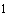 _______________ Перечень является базовым минимальным.Лекарственные препараты, назначаемые по решению врачебной комиссии медицинской организации, участвующей в реализации Территориальной программы государственных гарантий бесплатного оказания гражданам медицинской помощи в городе Москве на 2023 год и на плановый период 2024 и 2025 годов.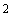 Код АТХ Код АТХ Анатомо-терапевтическо-химическая классификация (АТХ) Анатомо-терапевтическо-химическая классификация (АТХ) Лекарственные препараты Лекарственные формы Лекарственные формы 1 1 2 2 3 4 4 A A пищеварительный тракт и обмен веществ пищеварительный тракт и обмен веществ A02 A02 препараты для лечения заболеваний, связанных с нарушением кислотности препараты для лечения заболеваний, связанных с нарушением кислотности A02B A02B препараты для лечения язвенной болезни желудка и двенадцатиперстной кишки и гастроэзофагеальной рефлюксной болезни препараты для лечения язвенной болезни желудка и двенадцатиперстной кишки и гастроэзофагеальной рефлюксной болезни A02BA A02BA блокаторы Н2-гистаминовых рецепторов блокаторы Н2-гистаминовых рецепторов ранитидин раствор для внутривенного и внутримышечного введения раствор для внутривенного и внутримышечного введения фамотидин лиофилизат для приготовления раствора для внутривенного введения;

таблетки, покрытые пленочной оболочкой лиофилизат для приготовления раствора для внутривенного введения;

таблетки, покрытые пленочной оболочкой A02BC A02BC ингибиторы протонного насоса ингибиторы протонного насоса омепразол капсулы;

капсулы кишечнорастворимые;

лиофилизат для приготовления раствора для внутривенного введения;

лиофилизат для приготовления раствора для инфузий;

порошок для приготовления суспензии для приема внутрь;

таблетки, покрытые пленочной оболочкой капсулы;

капсулы кишечнорастворимые;

лиофилизат для приготовления раствора для внутривенного введения;

лиофилизат для приготовления раствора для инфузий;

порошок для приготовления суспензии для приема внутрь;

таблетки, покрытые пленочной оболочкой эзомепразол капсулы кишечнорастворимые;

лиофилизат для приготовления раствора для внутривенного введения;

таблетки кишечнорастворимые, покрытые пленочной оболочкой;

таблетки, покрытые кишечнорастворимой оболочкой;

таблетки, покрытые оболочкой капсулы кишечнорастворимые;

лиофилизат для приготовления раствора для внутривенного введения;

таблетки кишечнорастворимые, покрытые пленочной оболочкой;

таблетки, покрытые кишечнорастворимой оболочкой;

таблетки, покрытые оболочкой A02BX A02BX другие препараты для лечения язвенной болезни желудка и двенадцатиперстной кишки и гастроэзофагеальной рефлюксной болезни другие препараты для лечения язвенной болезни желудка и двенадцатиперстной кишки и гастроэзофагеальной рефлюксной болезни висмута трикалия дицитрат таблетки, покрытые пленочной оболочкой таблетки, покрытые пленочной оболочкой A03 A03 препараты для лечения функциональных нарушений желудочно-кишечного тракта препараты для лечения функциональных нарушений желудочно-кишечного тракта A03A A03A препараты для лечения функциональных нарушений желудочно-кишечного тракта препараты для лечения функциональных нарушений желудочно-кишечного тракта A03AA A03AA синтетические антихолинергические средства, эфиры с третичной аминогруппой синтетические антихолинергические средства, эфиры с третичной аминогруппой мебеверин капсулы с пролонгированным высвобождением;

таблетки, покрытые оболочкой;

таблетки, покрытые пленочной оболочкой;

таблетки с пролонгированным высвобождением, покрытые пленочной оболочкой капсулы с пролонгированным высвобождением;

таблетки, покрытые оболочкой;

таблетки, покрытые пленочной оболочкой;

таблетки с пролонгированным высвобождением, покрытые пленочной оболочкой платифиллин раствор для подкожного введения раствор для подкожного введения A03AD A03AD папаверин и его производные папаверин и его производные дротаверин раствор для внутривенного и внутримышечного введения;

раствор для инъекций;

таблетки;

таблетки, покрытые пленочной оболочкой раствор для внутривенного и внутримышечного введения;

раствор для инъекций;

таблетки;

таблетки, покрытые пленочной оболочкой A03B A03B препараты белладонны препараты белладонны A03BA A03BA алкалоиды белладонны, третичные амины алкалоиды белладонны, третичные амины атропин капли глазные;

раствор для инъекций капли глазные;

раствор для инъекций A03F A03F стимуляторы моторики желудочно-кишечного тракта стимуляторы моторики желудочно-кишечного тракта A03FA A03FA стимуляторы моторики желудочно-кишечного тракта стимуляторы моторики желудочно-кишечного тракта метоклопрамид раствор для внутривенного и внутримышечного введения;

раствор для инъекций; раствор для приема внутрь; таблетки раствор для внутривенного и внутримышечного введения;

раствор для инъекций; раствор для приема внутрь; таблетки A04 A04 противорвотные препараты противорвотные препараты A04A A04A противорвотные препараты противорвотные препараты A04AA A04AA блокаторы серотониновых 5НТ3-рецепторов блокаторы серотониновых 5НТ3-рецепторов ондансетрон раствор для внутривенного и внутримышечного

введения;

сироп;

суппозитории ректальные; таблетки;

таблетки лиофилизированные; таблетки, покрытые пленочной оболочкой раствор для внутривенного и внутримышечного

введения;

сироп;

суппозитории ректальные; таблетки;

таблетки лиофилизированные; таблетки, покрытые пленочной оболочкой A05 A05 препараты для лечения заболеваний печени и желчевыводящих путей препараты для лечения заболеваний печени и желчевыводящих путей A05A A05A препараты для лечения заболеваний желчевыводящих путей препараты для лечения заболеваний желчевыводящих путей A05AA A05AA препараты желчных кислот препараты желчных кислот урсодезоксихолевая кислота капсулы;

суспензия для приема внутрь; таблетки, покрытые пленочной оболочкой капсулы;

суспензия для приема внутрь; таблетки, покрытые пленочной оболочкой A05B A05B препараты для лечения заболеваний печени, липотропные средства препараты для лечения заболеваний печени, липотропные средства A05BA A05BA препараты для лечения заболеваний печени препараты для лечения заболеваний печени фосфолипиды + глицирризиновая кислота капсулы;

лиофилизат для приготовления раствора для внутривенного введения;

раствор для внутривенного ведения капсулы;

лиофилизат для приготовления раствора для внутривенного введения;

раствор для внутривенного ведения янтарная кислота + меглумин + инозин + метионин + никотинамид раствор для инфузий раствор для инфузий A06 A06 слабительные средства слабительные средства A06A A06A слабительные средства слабительные средства A06AB A06AB контактные слабительные средства контактные слабительные средства бисакодил суппозитории ректальные;

таблетки, покрытые кишечнорастворимой оболочкой;

таблетки кишечнорастворимые, покрытые оболочкой суппозитории ректальные;

таблетки, покрытые кишечнорастворимой оболочкой;

таблетки кишечнорастворимые, покрытые оболочкой сеннозиды A и B таблетки таблетки A06AD A06AD осмотические слабительные средства осмотические слабительные средства лактулоза сироп сироп макрогол порошок для приготовления раствора для приема внутрь;

порошок для приготовления раствора для приема внутрь (для детей) порошок для приготовления раствора для приема внутрь;

порошок для приготовления раствора для приема внутрь (для детей) A07 A07 противодиарейные, кишечные противовоспалительные и противомикробные препараты противодиарейные, кишечные противовоспалительные и противомикробные препараты A07B A07B адсорбирующие кишечные препараты адсорбирующие кишечные препараты A07BC A07BC другие адсорбирующие кишечные препараты другие адсорбирующие кишечные препараты смектит диоктаэдрический порошок для приготовления суспензии для приема внутрь;

суспензия для приема внутрь;

таблетки диспергируемые порошок для приготовления суспензии для приема внутрь;

суспензия для приема внутрь;

таблетки диспергируемые A07D A07D препараты, снижающие моторику желудочно-кишечного тракта препараты, снижающие моторику желудочно-кишечного тракта A07DA A07DA препараты, снижающие моторику желудочно-кишечного тракта препараты, снижающие моторику желудочно-кишечного тракта лоперамид капсулы;

таблетки;

таблетки жевательные;

таблетки-лиофилизат капсулы;

таблетки;

таблетки жевательные;

таблетки-лиофилизат A07E A07E кишечные противовоспалительные препараты кишечные противовоспалительные препараты A07EC A07EC аминосалициловая кислота и аналогичные препараты аминосалициловая кислота и аналогичные препараты месалазин суппозитории ректальные;

суспензия ректальная;

таблетки кишечнорастворимые с пролонгированным высвобождением, покрытые пленочной оболочкой;

таблетки, покрытые кишечнорастворимой оболочкой;

таблетки, покрытые кишечнорастворимой пленочной оболочкой;

таблетки кишечнорастворимые, покрытые пленочной оболочкой;

таблетки пролонгированного действия;

таблетки с пролонгированным высвобождением;

гранулы кишечнорастворимые с пролонгированным высвобождением, покрытые оболочкой;

гранулы с пролонгированным высвобождением для приема внутрь суппозитории ректальные;

суспензия ректальная;

таблетки кишечнорастворимые с пролонгированным высвобождением, покрытые пленочной оболочкой;

таблетки, покрытые кишечнорастворимой оболочкой;

таблетки, покрытые кишечнорастворимой пленочной оболочкой;

таблетки кишечнорастворимые, покрытые пленочной оболочкой;

таблетки пролонгированного действия;

таблетки с пролонгированным высвобождением;

гранулы кишечнорастворимые с пролонгированным высвобождением, покрытые оболочкой;

гранулы с пролонгированным высвобождением для приема внутрь сульфасалазин таблетки кишечнорастворимые, покрытые пленочной оболочкой;

таблетки, покрытые пленочной оболочкой таблетки кишечнорастворимые, покрытые пленочной оболочкой;

таблетки, покрытые пленочной оболочкой A07F A07F противодиарейные микроорганизмы противодиарейные микроорганизмы A07FA A07FA противодиарейные микроорганизмы противодиарейные микроорганизмы бифидобактерии бифидум капсулы;

лиофилизат для приготовления раствора для приема внутрь и местного применения;

лиофилизат для приготовления суспензии для приема внутрь и местного применения;

порошок для приема внутрь;

порошок для приема внутрь и местного применения; 

суппозитории вагинальные и ректальные;

таблетки капсулы;

лиофилизат для приготовления раствора для приема внутрь и местного применения;

лиофилизат для приготовления суспензии для приема внутрь и местного применения;

порошок для приема внутрь;

порошок для приема внутрь и местного применения; 

суппозитории вагинальные и ректальные;

таблетки пробиотик из бифидобактерий бифидум однокомпонентный сорбированный капсулы;

порошок для приема внутрь капсулы;

порошок для приема внутрь A09 A09 препараты, способствующие пищеварению, включая ферментные препараты препараты, способствующие пищеварению, включая ферментные препараты A09A A09A препараты, способствующие пищеварению, включая ферментные препараты препараты, способствующие пищеварению, включая ферментные препараты A09AA A09AA ферментные препараты ферментные препараты панкреатин гранулы кишечнорастворимые; капсулы;

капсулы кишечнорастворимые;

таблетки, покрытые кишечнорастворимой оболочкой;

таблетки, покрытые оболочкой; 

таблетки кишечнорастворимые, покрытые пленочной оболочкой гранулы кишечнорастворимые; капсулы;

капсулы кишечнорастворимые;

таблетки, покрытые кишечнорастворимой оболочкой;

таблетки, покрытые оболочкой; 

таблетки кишечнорастворимые, покрытые пленочной оболочкой A10 A10 препараты для лечения сахарного диабета препараты для лечения сахарного диабета A10A A10A инсулины и их аналоги инсулины и их аналоги A10AB A10AB инсулины короткого действия и их аналоги для инъекционного введения инсулины короткого действия и их аналоги для инъекционного введения инсулин аспарт раствор для подкожного и внутривенного введения раствор для подкожного и внутривенного введения инсулин глулизин раствор для подкожного введения раствор для подкожного введения инсулин лизпро раствор для внутривенного и подкожного введения раствор для внутривенного и подкожного введения инсулин растворимый (человеческий генно-инженерный) раствор для инъекций раствор для инъекций A10AC A10AC инсулины средней продолжительности действия и их аналоги для инъекционного введения инсулины средней продолжительности действия и их аналоги для инъекционного введения инсулин-изофан (человеческий генно-инженерный) суспензия для подкожного введения суспензия для подкожного введения A10AD A10AD инсулины средней продолжительности действия или длительного действия и их аналоги в комбинации с инсулинами короткого действия для инъекционного введения инсулины средней продолжительности действия или длительного действия и их аналоги в комбинации с инсулинами короткого действия для инъекционного введения инсулин аспарт двухфазный суспензия для подкожного введения суспензия для подкожного введения инсулин деглудек + инсулин аспарт раствор для подкожного введения раствор для подкожного введения инсулин двухфазный (человеческий генно-инженерный) суспензия для подкожного введения суспензия для подкожного введения инсулин лизпро двухфазный суспензия для подкожного введения суспензия для подкожного введения A10AE A10AE инсулины длительного действия и их аналоги для инъекционного введения инсулины длительного действия и их аналоги для инъекционного введения инсулин гларгин раствор для подкожного введения раствор для подкожного введения инсулин гларгин + ликсисенатид раствор для подкожного введения раствор для подкожного введения инсулин деглудек раствор для подкожного введения раствор для подкожного введения инсулин детемир раствор для подкожного введения раствор для подкожного введения A10B A10B гипогликемические препараты, кроме инсулинов гипогликемические препараты, кроме инсулинов A10BA A10BA бигуаниды бигуаниды метформин таблетки;

таблетки, покрытые пленочной оболочкой;

таблетки пролонгированного действия; 

таблетки пролонгированного действия, покрытые пленочной оболочкой;

таблетки с пролонгированным высвобождением; таблетки с пролонгированным высвобождением, покрытые пленочной оболочкой таблетки;

таблетки, покрытые пленочной оболочкой;

таблетки пролонгированного действия; 

таблетки пролонгированного действия, покрытые пленочной оболочкой;

таблетки с пролонгированным высвобождением; таблетки с пролонгированным высвобождением, покрытые пленочной оболочкой A10BB A10BB производные сульфонилмочевины производные сульфонилмочевины глибенкламид таблетки таблетки гликлазид таблетки;

таблетки с модифицированным высвобождением;

таблетки с пролонгированным высвобождением таблетки;

таблетки с модифицированным высвобождением;

таблетки с пролонгированным высвобождением A10BH A10BH ингибиторы дипептидилпептидазы-4 (ДПП-4) ингибиторы дипептидилпептидазы-4 (ДПП-4) алоглиптин таблетки, покрытые пленочной оболочкой таблетки, покрытые пленочной оболочкой вилдаглиптин таблетки таблетки гозоглиптин таблетки, покрытые пленочной оболочкой таблетки, покрытые пленочной оболочкой линаглиптин таблетки, покрытые пленочной оболочкой таблетки, покрытые пленочной оболочкой саксаглиптин таблетки, покрытые пленочной оболочкой таблетки, покрытые пленочной оболочкой ситаглиптин таблетки, покрытые пленочной оболочкой таблетки, покрытые пленочной оболочкой эвоглиптин таблетки, покрытые пленочной оболочкой таблетки, покрытые пленочной оболочкой A10BJ A10BJ аналоги глюкагоноподобного пептида-1 аналоги глюкагоноподобного пептида-1 дулаглутид раствор для подкожного введения раствор для подкожного введения ликсисенатид раствор для подкожного введения раствор для подкожного введения семаглутид раствор для подкожного введения раствор для подкожного введения A10BK A10BK ингибиторы натрийзависимого переносчика глюкозы 2 типа ингибиторы натрийзависимого переносчика глюкозы 2 типа дапаглифлозин таблетки, покрытые пленочной оболочкой таблетки, покрытые пленочной оболочкой ипраглифлозин таблетки, покрытые пленочной оболочкой таблетки, покрытые пленочной оболочкой эмпаглифлозин таблетки, покрытые пленочной оболочкой таблетки, покрытые пленочной оболочкой эртуглифлозин таблетки, покрытые пленочной оболочкой таблетки, покрытые пленочной оболочкой A10BX A10BX другие гипогликемические препараты, кроме инсулинов другие гипогликемические препараты, кроме инсулинов репаглинид таблетки таблетки A11 A11 витамины витамины A11C A11C витамины A и D, включая их комбинации витамины A и D, включая их комбинации A11CA A11CA витамин А витамин А ретинол драже;

капли для приема внутрь и наружного применения;

капсулы;

мазь для наружного применения;

раствор для приема внутрь (масляный);

раствор для приема внутрь и наружного применения (масляный) драже;

капли для приема внутрь и наружного применения;

капсулы;

мазь для наружного применения;

раствор для приема внутрь (масляный);

раствор для приема внутрь и наружного применения (масляный) A11CC A11CC витамин D и его аналоги витамин D и его аналоги альфакальцидол капли для приема внутрь;

капсулы капли для приема внутрь;

капсулы кальцитриол капсулы капсулы колекальциферол капли для приема внутрь;

раствор для приема внутрь (масляный) капли для приема внутрь;

раствор для приема внутрь (масляный) A11D A11D витамин и его комбинации с витаминами и 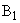 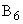 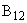 витамин и его комбинации с витаминами и A11DA A11DA витамин витамин тиамин раствор для внутримышечного введения раствор для внутримышечного введения A11G A11G аскорбиновая кислота (витамин C), включая комбинации с другими средствами аскорбиновая кислота (витамин C), включая комбинации с другими средствами A11GA A11GA аскорбиновая кислота (витамин C) аскорбиновая кислота (витамин C) аскорбиновая кислота драже;

капли для приема внутрь;

капсулы пролонгированного действия;

порошок для приготовления раствора для приема внутрь;

порошок для приема внутрь;

раствор для внутривенного и внутримышечного введения;

таблетки драже;

капли для приема внутрь;

капсулы пролонгированного действия;

порошок для приготовления раствора для приема внутрь;

порошок для приема внутрь;

раствор для внутривенного и внутримышечного введения;

таблетки A11H A11H другие витаминные препараты другие витаминные препараты A11HA A11HA другие витаминные препараты другие витаминные препараты пиридоксин раствор для инъекций раствор для инъекций A12 A12 минеральные добавки минеральные добавки A12A A12A препараты кальция препараты кальция A12AA A12AA препараты кальция препараты кальция кальция глюконат раствор для внутривенного и внутримышечного введения;

раствор для инъекций; 

таблетки раствор для внутривенного и внутримышечного введения;

раствор для инъекций; 

таблетки A12C A12C другие минеральные добавки другие минеральные добавки A12CX A12CX другие минеральные вещества другие минеральные вещества калия и магния аспарагинат концентрат для приготовления раствора для инфузий;

раствор для внутривенного введения;

раствор для инфузий;

таблетки;

таблетки, покрытые пленочной оболочкой концентрат для приготовления раствора для инфузий;

раствор для внутривенного введения;

раствор для инфузий;

таблетки;

таблетки, покрытые пленочной оболочкой A14 A14 анаболические средства системного действия анаболические средства системного действия A14A A14A анаболические стероиды анаболические стероиды A14AB A14AB производные эстрена производные эстрена нандролон раствор для внутримышечного введения (масляный) раствор для внутримышечного введения (масляный) A16 A16 другие препараты для лечения заболеваний желудочно-кишечного тракта и нарушений обмена веществ другие препараты для лечения заболеваний желудочно-кишечного тракта и нарушений обмена веществ A16A A16A другие препараты для лечения заболеваний желудочно-кишечного тракта и нарушений обмена веществ другие препараты для лечения заболеваний желудочно-кишечного тракта и нарушений обмена веществ A16AA A16AA аминокислоты и их производные аминокислоты и их производные адеметионин лиофилизат для приготовления раствора для внутривенного и внутримышечного введения; 

таблетки кишечнорастворимые; 

таблетки кишечнорастворимые, покрытые пленочной оболочкой;

таблетки, покрытые кишечнорастворимой оболочкой лиофилизат для приготовления раствора для внутривенного и внутримышечного введения; 

таблетки кишечнорастворимые; 

таблетки кишечнорастворимые, покрытые пленочной оболочкой;

таблетки, покрытые кишечнорастворимой оболочкой A16AB A16AB ферментные препараты ферментные препараты агалсидаза альфа концентрат для приготовления раствора для инфузий концентрат для приготовления раствора для инфузий агалсидаза бета лиофилизат для приготовления концентрата для приготовления раствора для инфузий лиофилизат для приготовления концентрата для приготовления раствора для инфузий велаглюцераза альфа лиофилизат для приготовления раствора для инфузий лиофилизат для приготовления раствора для инфузий галсульфаза концентрат для приготовления раствора для инфузий концентрат для приготовления раствора для инфузий идурсульфаза концентрат для приготовления раствора для инфузий концентрат для приготовления раствора для инфузий идурсульфаза бета концентрат для приготовления раствора для инфузий концентрат для приготовления раствора для инфузий имиглюцераза лиофилизат для приготовления раствора для инфузий лиофилизат для приготовления раствора для инфузий ларонидаза концентрат для приготовления раствора для инфузий концентрат для приготовления раствора для инфузий себелипаза альфа концентрат для приготовления раствора для инфузий концентрат для приготовления раствора для инфузий талиглюцераза альфа лиофилизат для приготовления концентрата для приготовления раствора для инфузий лиофилизат для приготовления концентрата для приготовления раствора для инфузий A16AX A16AX прочие препараты для лечения заболеваний желудочно-кишечного тракта и нарушений обмена веществ прочие препараты для лечения заболеваний желудочно-кишечного тракта и нарушений обмена веществ миглустат капсулы капсулы нитизинон капсулы капсулы сапроптерин таблетки растворимые таблетки растворимые тиоктовая кислота капсулы;

концентрат для приготовления раствора для внутривенного введения;

концентрат для приготовления раствора для инфузий;

раствор для внутривенного введения;

раствор для инфузий; 

таблетки, покрытые оболочкой; 

таблетки, покрытые пленочной оболочкой капсулы;

концентрат для приготовления раствора для внутривенного введения;

концентрат для приготовления раствора для инфузий;

раствор для внутривенного введения;

раствор для инфузий; 

таблетки, покрытые оболочкой; 

таблетки, покрытые пленочной оболочкой B кровь и система кроветворения кровь и система кроветворения B01 антитромботические средства антитромботические средства B01A антитромботические средства антитромботические средства B01AA антагонисты витамина К антагонисты витамина К варфарин варфарин варфарин таблетки B01AB группа гепарина группа гепарина гепарин натрия гепарин натрия гепарин натрия раствор для внутривенного и подкожного введения;

раствор для инъекций эноксапарин натрия эноксапарин натрия эноксапарин натрия раствор для инъекций парнапарин натрия парнапарин натрия парнапарин натрия раствор для подкожного введения B01AC антиагреганты, кроме гепарина антиагреганты, кроме гепарина клопидогрел клопидогрел клопидогрел таблетки, покрытые пленочной оболочкой селексипаг селексипаг селексипаг таблетки, покрытые пленочной оболочкой тикагрелор тикагрелор тикагрелор таблетки, покрытые пленочной оболочкой B01AD ферментные препараты ферментные препараты алтеплаза алтеплаза алтеплаза лиофилизат для приготовления раствора для инфузий проурокиназа проурокиназа проурокиназа лиофилизат для приготовления раствора для внутривенного введения;

лиофилизат для приготовления раствора для инъекций рекомбинантный белок, содержащий аминокислотную последовательность стафилокиназы рекомбинантный белок, содержащий аминокислотную последовательность стафилокиназы рекомбинантный белок, содержащий аминокислотную последовательность стафилокиназы лиофилизат для приготовления раствора для внутривенного введения тенектеплаза тенектеплаза тенектеплаза лиофилизат для приготовления раствора для внутривенного введения B01AE прямые ингибиторы тромбина прямые ингибиторы тромбина дабигатрана этексилат дабигатрана этексилат дабигатрана этексилат капсулы B01AF прямые ингибиторы фактора Xa прямые ингибиторы фактора Xa апиксабан апиксабан апиксабан таблетки, покрытые пленочной оболочкой ривароксабан ривароксабан ривароксабан таблетки, покрытые пленочной оболочкой B02 гемостатические средства гемостатические средства B02A антифибринолитические средства антифибринолитические средства B02AA аминокислоты аминокислоты аминокапроновая кислота аминокапроновая кислота аминокапроновая кислота раствор для инфузий транексамовая кислота транексамовая кислота транексамовая кислота раствор для внутривенного введения;

таблетки, покрытые пленочной оболочкой B02AB ингибиторы протеиназ плазмы ингибиторы протеиназ плазмы апротинин апротинин апротинин лиофилизат для приготовления раствора для внутривенного введения;

раствор для внутривенного введения;

раствор для инфузий B02B витамин К и другие гемостатики витамин К и другие гемостатики B02BA витамин К витамин К менадиона натрия бисульфит менадиона натрия бисульфит менадиона натрия бисульфит раствор для внутримышечного введения B02BC местные гемостатики местные гемостатики фибриноген + тромбин фибриноген + тромбин фибриноген + тромбин губка B02BD факторы свертывания крови факторы свертывания крови антиингибиторный коагулянтный комплекс антиингибиторный коагулянтный комплекс антиингибиторный коагулянтный комплекс лиофилизат для приготовления раствора для инфузий мороктоког альфа мороктоког альфа мороктоког альфа лиофилизат для приготовления раствора для внутривенного введения нонаког альфа нонаког альфа нонаког альфа лиофилизат для приготовления раствора для внутривенного введения октоког альфа октоког альфа октоког альфа лиофилизат для приготовления раствора для внутривенного введения симоктоког альфа (фактор свертывания крови VIII человеческий рекомбинантный) симоктоког альфа (фактор свертывания крови VIII человеческий рекомбинантный) симоктоког альфа (фактор свертывания крови VIII человеческий рекомбинантный) лиофилизат для приготовления раствора для внутривенного введения фактор свертывания крови VII фактор свертывания крови VII фактор свертывания крови VII лиофилизат для приготовления раствора для внутривенного введения фактор свертывания крови VIII фактор свертывания крови VIII фактор свертывания крови VIII лиофилизат для приготовления раствора для внутривенного введения;

лиофилизат для приготовления раствора для инфузий;

раствор для инфузий (замороженный) фактор свертывания крови IX фактор свертывания крови IX фактор свертывания крови IX лиофилизат для приготовления раствора для внутривенного введения;

лиофилизат для приготовления раствора для инфузий факторы свертывания крови II, VII, IX, X в комбинации (протромбиновый комплекс) факторы свертывания крови II, VII, IX, X в комбинации (протромбиновый комплекс) факторы свертывания крови II, VII, IX, X в комбинации (протромбиновый комплекс) лиофилизат для приготовления раствора для внутривенного введения факторы свертывания крови II, IX и X в комбинации факторы свертывания крови II, IX и X в комбинации факторы свертывания крови II, IX и X в комбинации лиофилизат для приготовления раствора для инфузий фактор свертывания крови VIII + фактор Виллебранда фактор свертывания крови VIII + фактор Виллебранда фактор свертывания крови VIII + фактор Виллебранда лиофилизат для приготовления раствора для внутривенного введения эптаког альфа (активированный) эптаког альфа (активированный) эптаког альфа (активированный) лиофилизат для приготовления раствора для внутривенного введения эфмороктоког альфа эфмороктоког альфа эфмороктоког альфа лиофилизат для приготовления раствора для внутривенного введения B02BX другие системные гемостатики другие системные гемостатики ромиплостим ромиплостим ромиплостим порошок для приготовления раствора для подкожного введения элтромбопаг элтромбопаг элтромбопаг таблетки, покрытые пленочной оболочкой эмицизумаб эмицизумаб эмицизумаб раствор для подкожного введения этамзилат этамзилат этамзилат раствор для внутривенного и внутримышечного введения;

раствор для инъекций;

раствор для инъекций и наружного применения;

таблетки B03 антианемические препараты антианемические препараты B03A препараты железа препараты железа B03AB пероральные препараты трехвалентного железа пероральные препараты трехвалентного железа железа (III) гидроксид полимальтозат железа (III) гидроксид полимальтозат железа (III) гидроксид полимальтозат капли для приема внутрь;

сироп;

таблетки жевательные B03AC парентеральные препараты трехвалентного железа парентеральные препараты трехвалентного железа железа (III) гидроксид олигоизомальтозат железа (III) гидроксид олигоизомальтозат железа (III) гидроксид олигоизомальтозат раствор для внутривенного введения железа (III) гидроксида сахарозный комплекс железа (III) гидроксида сахарозный комплекс железа (III) гидроксида сахарозный комплекс раствор для внутривенного введения железа карбоксимальтозат железа карбоксимальтозат железа карбоксимальтозат раствор для внутривенного введения B03B витамин и фолиевая кислота витамин и фолиевая кислота B03BA витамин (цианокобаламин и его аналоги) витамин (цианокобаламин и его аналоги) цианокобаламин цианокобаламин цианокобаламин раствор для инъекций B03BB фолиевая кислота и ее производные фолиевая кислота и ее производные фолиевая кислота фолиевая кислота фолиевая кислота таблетки;

таблетки, покрытые пленочной оболочкой B03X другие антианемические препараты другие антианемические препараты B03XA другие антианемические препараты другие антианемические препараты дарбэпоэтин альфа дарбэпоэтин альфа дарбэпоэтин альфа раствор для инъекций метоксиполиэтиленгликоль-эпоэтин бета метоксиполиэтиленгликоль-эпоэтин бета метоксиполиэтиленгликоль-эпоэтин бета раствор для внутривенного и подкожного введения эпоэтин альфа эпоэтин альфа эпоэтин альфа раствор для внутривенного и подкожного введения эпоэтин бета эпоэтин бета эпоэтин бета лиофилизат для приготовления раствора для внутривенного и подкожного введения;

раствор для внутривенного и подкожного введения B05 кровезаменители и перфузионные растворы кровезаменители и перфузионные растворы B05A кровь и препараты крови кровь и препараты крови B05AA кровезаменители и препараты плазмы крови кровезаменители и препараты плазмы крови альбумин человека альбумин человека альбумин человека раствор для инфузий гидроксиэтилкрахмал гидроксиэтилкрахмал гидроксиэтилкрахмал раствор для инфузий декстран декстран декстран раствор для инфузий желатин желатин желатин раствор для инфузий B05B растворы для внутривенного введения растворы для внутривенного введения B05BA растворы для парентерального питания растворы для парентерального питания жировые эмульсии для парентерального питания жировые эмульсии для парентерального питания жировые эмульсии для парентерального питания эмульсия для инфузий B05BB растворы, влияющие на водно-электролитный баланс растворы, влияющие на водно-электролитный баланс декстроза + калия хлорид + натрия хлорид + натрия цитрат декстроза + калия хлорид + натрия хлорид + натрия цитрат декстроза + калия хлорид + натрия хлорид + натрия цитрат порошок для приготовления раствора для приема внутрь калия ацетат + кальция ацетат + магния ацетат + натрия ацетат + натрия хлорид калия ацетат + кальция ацетат + магния ацетат + натрия ацетат + натрия хлорид калия ацетат + кальция ацетат + магния ацетат + натрия ацетат + натрия хлорид раствор для инфузий калия хлорид + натрия ацетат + натрия хлорид калия хлорид + натрия ацетат + натрия хлорид калия хлорид + натрия ацетат + натрия хлорид раствор для инфузий меглюмина натрия сукцинат меглюмина натрия сукцинат меглюмина натрия сукцинат раствор для инфузий натрия лактата раствор сложный (калия хлорид + кальция хлорид + натрия хлорид + натрия лактат) натрия лактата раствор сложный (калия хлорид + кальция хлорид + натрия хлорид + натрия лактат) натрия лактата раствор сложный (калия хлорид + кальция хлорид + натрия хлорид + натрия лактат) раствор для инфузий натрия хлорида раствор сложный (калия хлорид + кальция хлорид + натрия хлорид) натрия хлорида раствор сложный (калия хлорид + кальция хлорид + натрия хлорид) натрия хлорида раствор сложный (калия хлорид + кальция хлорид + натрия хлорид) раствор для инфузий натрия хлорид + калия хлорид + кальция хлорида дигидрат + магния хлорида гексагидрат + натрия ацетата тригидрат + яблочная кислота натрия хлорид + калия хлорид + кальция хлорида дигидрат + магния хлорида гексагидрат + натрия ацетата тригидрат + яблочная кислота натрия хлорид + калия хлорид + кальция хлорида дигидрат + магния хлорида гексагидрат + натрия ацетата тригидрат + яблочная кислота раствор для инфузий B05BC растворы с осмодиуретическим действием растворы с осмодиуретическим действием маннитол маннитол маннитол порошок для ингаляций дозированный;

раствор для инфузий B05C ирригационные растворы ирригационные растворы B05CX другие ирригационные растворы другие ирригационные растворы декстроза декстроза декстроза раствор для внутривенного введения;

раствор для инфузий B05D растворы для перитонеального диализа растворы для перитонеального диализа растворы для перитонеального диализа растворы для перитонеального диализа растворы для перитонеального диализа B05X добавки к растворам для внутривенного введения добавки к растворам для внутривенного введения B05XA растворы электролитов растворы электролитов калия хлорид калия хлорид калия хлорид концентрат для приготовления раствора для инфузий;

раствор для внутривенного введения магния сульфат магния сульфат магния сульфат раствор для внутривенного введения натрия гидрокарбонат натрия гидрокарбонат натрия гидрокарбонат раствор для инфузий натрия хлорид натрия хлорид натрия хлорид раствор для инфузий;

раствор для инъекций;

растворитель для приготовления лекарственных форм для инъекций C C сердечно-сосудистая система сердечно-сосудистая система C01 C01 препараты для лечения заболеваний сердца препараты для лечения заболеваний сердца C01A C01A сердечные гликозиды сердечные гликозиды C01AA C01AA гликозиды наперстянки гликозиды наперстянки дигоксин раствор для внутривенного введения;

таблетки;

таблетки (для детей) раствор для внутривенного введения;

таблетки;

таблетки (для детей) C01B C01B антиаритмические препараты, классы I и III антиаритмические препараты, классы I и III C01BA C01BA антиаритмические препараты, класс IA антиаритмические препараты, класс IA прокаинамид раствор для внутривенного и внутримышечного введения;

раствор для инъекций;

таблетки раствор для внутривенного и внутримышечного введения;

раствор для инъекций;

таблетки C01BB C01BB антиаритмические препараты, класс IB антиаритмические препараты, класс IB лидокаин гель для местного применения; капли глазные;

раствор для инъекций;

спрей для местного и наружного применения;

спрей для местного и наружного применения дозированный;

спрей для местного применения дозированный гель для местного применения; капли глазные;

раствор для инъекций;

спрей для местного и наружного применения;

спрей для местного и наружного применения дозированный;

спрей для местного применения дозированный C01BC C01BC антиаритмические препараты, класс IC антиаритмические препараты, класс IC пропафенон раствор для внутривенного введения;

таблетки, покрытые пленочной оболочкой раствор для внутривенного введения;

таблетки, покрытые пленочной оболочкой C01BD C01BD антиаритмические препараты, класс III антиаритмические препараты, класс III амиодарон концентрат для приготовления раствора для внутривенного введения;

раствор для внутривенного введения;

таблетки концентрат для приготовления раствора для внутривенного введения;

раствор для внутривенного введения;

таблетки 4-Нитро-К-[(1RS)-1-(4-
фторфенил)-2-(1-
этилпиперидин-4-
ил)этил]бензамида
гидрохлорид концентрат для приготовления раствора для внутривенного введения концентрат для приготовления раствора для внутривенного введения C01BG C01BG другие антиаритмические препараты, классы I и III другие антиаритмические препараты, классы I и III лаппаконитина гидробромид таблетки таблетки C01C C01C кардиотонические средства, кроме сердечных гликозидов кардиотонические средства, кроме сердечных гликозидов C01CA C01CA адренергические и дофаминергические средства адренергические и дофаминергические средства добутамин концентрат для приготовления раствора для инфузий;

лиофилизат для приготовления раствора для инфузий;

раствор для инфузий концентрат для приготовления раствора для инфузий;

лиофилизат для приготовления раствора для инфузий;

раствор для инфузий допамин концентрат для приготовления раствора для инфузий;

раствор для инъекций концентрат для приготовления раствора для инфузий;

раствор для инъекций норэпинефрин концентрат для приготовления раствора для внутривенного введения концентрат для приготовления раствора для внутривенного введения фенилэфрин раствор для инъекций раствор для инъекций эпинефрин раствор для инъекций раствор для инъекций C01CX C01CX другие кардиотонические средства другие кардиотонические средства левосимендан концентрат для приготовления раствора для инфузий концентрат для приготовления раствора для инфузий C01D C01D вазодилататоры для лечения заболеваний сердца вазодилататоры для лечения заболеваний сердца C01DA C01DA органические нитраты органические нитраты изосорбида динитрат концентрат для приготовления раствора для инфузий;

спрей дозированный;

спрей подъязычный дозированный;

таблетки;

таблетки пролонгированного действия концентрат для приготовления раствора для инфузий;

спрей дозированный;

спрей подъязычный дозированный;

таблетки;

таблетки пролонгированного действия изосорбида мононитрат капсулы;

капсулы пролонгированного действия;

капсулы с пролонгированным высвобождением;

таблетки;

таблетки пролонгированного действия;

таблетки пролонгированного действия, покрытые пленочной оболочкой;

таблетки с пролонгированным высвобождением, покрытые пленочной оболочкой капсулы;

капсулы пролонгированного действия;

капсулы с пролонгированным высвобождением;

таблетки;

таблетки пролонгированного действия;

таблетки пролонгированного действия, покрытые пленочной оболочкой;

таблетки с пролонгированным высвобождением, покрытые пленочной оболочкой нитроглицерин капсулы подъязычные;

концентрат для приготовления раствора для инфузий;

пленки для наклеивания на десну; 

раствор для внутривенного введения;

спрей подъязычный дозированный;

таблетки подъязычные;

таблетки сублингвальные капсулы подъязычные;

концентрат для приготовления раствора для инфузий;

пленки для наклеивания на десну; 

раствор для внутривенного введения;

спрей подъязычный дозированный;

таблетки подъязычные;

таблетки сублингвальные C01E C01E другие препараты для лечения заболеваний сердца другие препараты для лечения заболеваний сердца C01EA C01EA простагландины простагландины алпростадил концентрат для приготовления раствора для инфузий;

лиофилизат для приготовления раствора для инфузий концентрат для приготовления раствора для инфузий;

лиофилизат для приготовления раствора для инфузий C01EB C01EB другие препараты для лечения заболеваний сердца другие препараты для лечения заболеваний сердца ивабрадин таблетки, покрытые пленочной оболочкой таблетки, покрытые пленочной оболочкой мельдоний раствор для внутривенного, внутримышечного и парабульбарного введения;

раствор для инъекций раствор для внутривенного, внутримышечного и парабульбарного введения;

раствор для инъекций C02 C02 антигипертензивные средства антигипертензивные средства C02A C02A антиадренергические средства центрального действия антиадренергические средства центрального действия C02AB C02AB метилдопа метилдопа метилдопа таблетки таблетки C02AC C02AC агонисты имидазолиновых рецепторов агонисты имидазолиновых рецепторов клонидин раствор для внутривенного введения; таблетки раствор для внутривенного введения; таблетки моксонидин таблетки, покрытые пленочной оболочкой таблетки, покрытые пленочной оболочкой C02C C02C антиадренергические средства периферического действия антиадренергические средства периферического действия C02CA C02CA альфа-адреноблокаторы альфа-адреноблокаторы доксазозин таблетки;

таблетки с пролонгированным высвобождением, покрытые пленочной оболочкой таблетки;

таблетки с пролонгированным высвобождением, покрытые пленочной оболочкой урапидил капсулы пролонгированного действия;

раствор для внутривенного введения капсулы пролонгированного действия;

раствор для внутривенного введения C02K C02K другие антигипертензивные средства другие антигипертензивные средства C02KX C02KX антигипертензивные средства для лечения легочной артериальной гипертензии антигипертензивные средства для лечения легочной артериальной гипертензии амбризентан таблетки, покрытые пленочной оболочкой таблетки, покрытые пленочной оболочкой бозентан таблетки диспергируемые;

таблетки, покрытые пленочной оболочкой таблетки диспергируемые;

таблетки, покрытые пленочной оболочкой мацитентан таблетки, покрытые пленочной оболочкой таблетки, покрытые пленочной оболочкой риоцигуат таблетки, покрытые пленочной оболочкой таблетки, покрытые пленочной оболочкой C03 C03 диуретики диуретики C03A C03A тиазидные диуретики тиазидные диуретики C03AA C03AA тиазиды тиазиды гидрохлоротиазид таблетки таблетки C03B C03B тиазидоподобные диуретики тиазидоподобные диуретики C03BA C03BA сульфонамиды сульфонамиды индапамид капсулы;

таблетки, покрытые оболочкой; 

таблетки, покрытые пленочной оболочкой;

таблетки пролонгированного действия, покрытые оболочкой;

таблетки пролонгированного действия, покрытые пленочной оболочкой;

таблетки с контролируемым высвобождением, покрытые пленочной оболочкой;

таблетки с модифицированным высвобождением, покрытые оболочкой;

таблетки с пролонгированным высвобождением, покрытые пленочной оболочкой капсулы;

таблетки, покрытые оболочкой; 

таблетки, покрытые пленочной оболочкой;

таблетки пролонгированного действия, покрытые оболочкой;

таблетки пролонгированного действия, покрытые пленочной оболочкой;

таблетки с контролируемым высвобождением, покрытые пленочной оболочкой;

таблетки с модифицированным высвобождением, покрытые оболочкой;

таблетки с пролонгированным высвобождением, покрытые пленочной оболочкой C03C C03C "петлевые" диуретики "петлевые" диуретики C03CA C03CA сульфонамиды сульфонамиды фуросемид раствор для внутривенного и внутримышечного введения;

раствор для инъекций;

таблетки раствор для внутривенного и внутримышечного введения;

раствор для инъекций;

таблетки C03D C03D калийсберегающие диуретики калийсберегающие диуретики C03DA C03DA антагонисты альдостерона антагонисты альдостерона спиронолактон капсулы;

таблетки капсулы;

таблетки C04 C04 периферические вазодилататоры периферические вазодилататоры C04A C04A периферические вазодилататоры периферические вазодилататоры C04AD C04AD производные пурина производные пурина пентоксифиллин концентрат для приготовления раствора для внутривенного и внутриартериального введения; 

концентрат для приготовления раствора для инфузий;

концентрат для приготовления раствора для инъекций;

раствор для внутривенного введения;

раствор для внутривенного и внутриартериального введения;

раствор для инфузий;

раствор для инъекций концентрат для приготовления раствора для внутривенного и внутриартериального введения; 

концентрат для приготовления раствора для инфузий;

концентрат для приготовления раствора для инъекций;

раствор для внутривенного введения;

раствор для внутривенного и внутриартериального введения;

раствор для инфузий;

раствор для инъекций C07 C07 бета-адреноблокаторы бета-адреноблокаторы C07A C07A бета-адреноблокаторы бета-адреноблокаторы C07AA C07AA неселективные бета-адреноблокаторы неселективные бета-адреноблокаторы пропранолол таблетки таблетки соталол таблетки таблетки C07AB C07AB селективные бета-адреноблокаторы селективные бета-адреноблокаторы атенолол таблетки;

таблетки, покрытые оболочкой; 

таблетки, покрытые пленочной оболочкой таблетки;

таблетки, покрытые оболочкой; 

таблетки, покрытые пленочной оболочкой бисопролол таблетки;

таблетки, покрытые пленочной оболочкой таблетки;

таблетки, покрытые пленочной оболочкой метопролол раствор для внутривенного введения;

таблетки;

таблетки пролонгированного действия, покрытые пленочной оболочкой;

таблетки с пролонгированным высвобождением, покрытые оболочкой;

таблетки с пролонгированным высвобождением, покрытые пленочной оболочкой раствор для внутривенного введения;

таблетки;

таблетки пролонгированного действия, покрытые пленочной оболочкой;

таблетки с пролонгированным высвобождением, покрытые оболочкой;

таблетки с пролонгированным высвобождением, покрытые пленочной оболочкой C07AG C07AG альфа- и бета-адреноблокаторы альфа- и бета-адреноблокаторы карведилол таблетки таблетки C08 C08 блокаторы кальциевых каналов блокаторы кальциевых каналов C08C C08C селективные блокаторы кальциевых каналов с преимущественным действием на сосуды селективные блокаторы кальциевых каналов с преимущественным действием на сосуды C08CA C08CA производные дигидропиридина производные дигидропиридина амлодипин таблетки;

таблетки, покрытые пленочной оболочкой таблетки;

таблетки, покрытые пленочной оболочкой нимодипин раствор для инфузий;

таблетки, покрытые пленочной оболочкой раствор для инфузий;

таблетки, покрытые пленочной оболочкой нифедипин таблетки;

таблетки, покрытые пленочной оболочкой;

таблетки пролонгированного действия, покрытые пленочной оболочкой;

таблетки с модифицированным высвобождением, покрытые пленочной оболочкой;

таблетки с пролонгированным высвобождением, покрытые пленочной оболочкой таблетки;

таблетки, покрытые пленочной оболочкой;

таблетки пролонгированного действия, покрытые пленочной оболочкой;

таблетки с модифицированным высвобождением, покрытые пленочной оболочкой;

таблетки с пролонгированным высвобождением, покрытые пленочной оболочкой C08D C08D селективные блокаторы кальциевых каналов с прямым действием на сердце селективные блокаторы кальциевых каналов с прямым действием на сердце C08DA C08DA производные фенилалкиламина производные фенилалкиламина верапамил раствор для внутривенного введения;

таблетки, покрытые оболочкой;

таблетки, покрытые пленочной оболочкой;

таблетки с пролонгированным высвобождением, покрытые пленочной оболочкой раствор для внутривенного введения;

таблетки, покрытые оболочкой;

таблетки, покрытые пленочной оболочкой;

таблетки с пролонгированным высвобождением, покрытые пленочной оболочкой C09 C09 средства, действующие на ренин-ангиотензиновую систему средства, действующие на ренин-ангиотензиновую систему C09A C09A ингибиторы АПФ ингибиторы АПФ C09AA C09AA ингибиторы АПФ ингибиторы АПФ каптоприл таблетки;

таблетки, покрытые оболочкой таблетки;

таблетки, покрытые оболочкой лизиноприл таблетки таблетки периндоприл таблетки;

таблетки, диспергируемые в полости рта;

таблетки, покрытые пленочной оболочкой таблетки;

таблетки, диспергируемые в полости рта;

таблетки, покрытые пленочной оболочкой эналаприл таблетки таблетки C09C C09C антагонисты рецепторов ангиотензина II антагонисты рецепторов ангиотензина II C09CA C09CA антагонисты рецепторов ангиотензина II антагонисты рецепторов ангиотензина II лозартан таблетки, покрытые оболочкой; 

таблетки, покрытые пленочной оболочкой таблетки, покрытые оболочкой; 

таблетки, покрытые пленочной оболочкой C09DX C09DX антагонисты рецепторов ангиотензина II в комбинации с другими средствами антагонисты рецепторов ангиотензина II в комбинации с другими средствами валсартан + сакубитрил таблетки, покрытые пленочной оболочкой таблетки, покрытые пленочной оболочкой C10 C10 гиполипидемические средства гиполипидемические средства C10A C10A гиполипидемические средства гиполипидемические средства C10AA C10AA ингибиторы ГМГ-КоА-редуктазы ингибиторы ГМГ-КоА-редуктазы аторвастатин капсулы;

таблетки, покрытые оболочкой; 

таблетки, покрытые пленочной оболочкой капсулы;

таблетки, покрытые оболочкой; 

таблетки, покрытые пленочной оболочкой симвастатин таблетки, покрытые оболочкой; 

таблетки, покрытые пленочной оболочкой таблетки, покрытые оболочкой; 

таблетки, покрытые пленочной оболочкой C10AB C10AB фибраты фибраты фенофибрат капсулы;

капсулы пролонгированного действия;

таблетки, покрытые пленочной оболочкой капсулы;

капсулы пролонгированного действия;

таблетки, покрытые пленочной оболочкой C10AX C10AX другие гиполипидемические средства другие гиполипидемические средства алирокумаб раствор для подкожного введения раствор для подкожного введения эволокумаб раствор для подкожного введения раствор для подкожного введения D дерматологические препараты дерматологические препараты D01 противогрибковые препараты, применяемые в дерматологии противогрибковые препараты, применяемые в дерматологии D01A противогрибковые препараты для местного применения противогрибковые препараты для местного применения D01AE прочие противогрибковые препараты для местного применения прочие противогрибковые препараты для местного применения салициловая кислота салициловая кислота салициловая кислота мазь для наружного применения;

раствор для наружного применения (спиртовой) D03 препараты для лечения ран и язв препараты для лечения ран и язв D03A препараты, способствующие нормальному рубцеванию препараты, способствующие нормальному рубцеванию D03AX другие препараты, способствующие нормальному рубцеванию другие препараты, способствующие нормальному рубцеванию фактор роста эпидермальный фактор роста эпидермальный фактор роста эпидермальный лиофилизат для приготовления раствора для инъекций D06 антибиотики и противомикробные средства, применяемые в дерматологии антибиотики и противомикробные средства, применяемые в дерматологии D06C антибиотики в комбинации с противомикробными средствами антибиотики в комбинации с противомикробными средствами диоксометилтетрагидро- пиримидин + сульфадиметоксин + тримекаин + хлорамфеникол диоксометилтетрагидро- пиримидин + сульфадиметоксин + тримекаин + хлорамфеникол диоксометилтетрагидро- пиримидин + сульфадиметоксин + тримекаин + хлорамфеникол мазь для наружного применения D07 глюкокортикоиды, применяемые в дерматологии глюкокортикоиды, применяемые в дерматологии D07A глюкокортикоиды глюкокортикоиды D07AC глюкокортикоиды с высокой активностью (группа III) глюкокортикоиды с высокой активностью (группа III) бетаметазон бетаметазон бетаметазон крем для наружного применения;

мазь для наружного применения мометазон мометазон мометазон крем для наружного применения; 

мазь для наружного применения; 

раствор для наружного применения D08 антисептики и дезинфицирующие средства антисептики и дезинфицирующие средства D08A антисептики и дезинфицирующие средства антисептики и дезинфицирующие средства D08AC бигуаниды и амидины бигуаниды и амидины хлоргексидин хлоргексидин хлоргексидин раствор для местного применения;

раствор для местного и наружного применения;

раствор для наружного применения;

раствор для наружного применения (спиртовой);

спрей для наружного применения (спиртовой);

спрей для местного и наружного применения;

суппозитории вагинальные;

таблетки вагинальные D08AG препараты йода препараты йода повидон-йод повидон-йод повидон-йод раствор для местного и наружного применения;

раствор для наружного применения D08AX другие антисептики и дезинфицирующие средства другие антисептики и дезинфицирующие средства водорода пероксид водорода пероксид водорода пероксид раствор для местного и наружного применения;

раствор для местного применения калия перманганат калия перманганат калия перманганат порошок для приготовления раствора для местного и наружного применения этанол этанол этанол концентрат для приготовления раствора для наружного применения;

концентрат для приготовления раствора для наружного применения и приготовления лекарственных форм;

раствор для наружного применения;

раствор для наружного применения и приготовления лекарственных форм D11 другие дерматологические препараты другие дерматологические препараты D11A другие дерматологические препараты другие дерматологические препараты D11AK препараты для лечения дерматита, кроме глюкокортикоидов препараты для лечения дерматита, кроме глюкокортикоидов дупилумаб дупилумаб дупилумаб раствор для подкожного введения пимекролимус пимекролимус пимекролимус крем для наружного применения G мочеполовая система и половые гормоны мочеполовая система и половые гормоны G01 противомикробные препараты и антисептики, применяемые в гинекологии противомикробные препараты и антисептики, применяемые в гинекологии G01A противомикробные препараты и антисептики, кроме комбинированных препаратов с глюкокортикоидами противомикробные препараты и антисептики, кроме комбинированных препаратов с глюкокортикоидами G01AА антибактериальные препараты антибактериальные препараты натамицин натамицин натамицин суппозитории вагинальные G01AF производные имидазола производные имидазола клотримазол клотримазол клотримазол гель вагинальный;

суппозитории вагинальные; 

таблетки вагинальные G02 другие препараты, применяемые в гинекологии другие препараты, применяемые в гинекологии G02A утеротонизирующие препараты утеротонизирующие препараты G02AB алкалоиды спорыньи алкалоиды спорыньи метилэргометрин метилэргометрин метилэргометрин раствор для внутривенного и внутримышечного введения G02AD простагландины простагландины динопростон динопростон динопростон гель интрацервикальный мизопростол мизопростол мизопростол таблетки G02C другие препараты, применяемые в гинекологии другие препараты, применяемые в гинекологии G02CA адреномиметики, токолитические средства адреномиметики, токолитические средства гексопреналин гексопреналин гексопреналин раствор для внутривенного введения;

таблетки G02CB ингибиторы пролактина ингибиторы пролактина бромокриптин бромокриптин бромокриптин таблетки G02CX прочие препараты, применяемые в гинекологии прочие препараты, применяемые в гинекологии атозибан атозибан атозибан концентрат для приготовления раствора для инфузий;

раствор для внутривенного введения G03 половые гормоны и модуляторы функции половых органов половые гормоны и модуляторы функции половых органов G03B андрогены андрогены G03BA производные 3-оксоандрост-4-ена производные 3-оксоандрост-4-ена тестостерон тестостерон тестостерон гель для наружного применения; 

раствор для внутримышечного введения тестостерон (смесь эфиров) тестостерон (смесь эфиров) тестостерон (смесь эфиров) раствор для внутримышечного введения (масляный) G03D гестагены гестагены G03DA производные прегн-4-ена производные прегн-4-ена прогестерон прогестерон прогестерон капсулы G03DB производные прегнадиена производные прегнадиена дидрогестерон дидрогестерон дидрогестерон таблетки, покрытые пленочной оболочкой G03DC производные эстрена производные эстрена норэтистерон норэтистерон норэтистерон таблетки G03G гонадотропины и другие стимуляторы овуляции гонадотропины и другие стимуляторы овуляции G03GA гонадотропины гонадотропины гонадотропин хорионический гонадотропин хорионический гонадотропин хорионический лиофилизат для приготовления раствора для внутримышечного введения корифоллитропин альфа корифоллитропин альфа корифоллитропин альфа раствор для подкожного введения фоллитропин альфа фоллитропин альфа фоллитропин альфа лиофилизат для приготовления раствора для внутримышечного и подкожного введения;

лиофилизат для приготовления раствора для подкожного введения; 

раствор для подкожного введения фоллитропин альфа + лутропин альфа фоллитропин альфа + лутропин альфа фоллитропин альфа + лутропин альфа лиофилизат для приготовления раствора для подкожного введения G03GB синтетические стимуляторы овуляции синтетические стимуляторы овуляции кломифен кломифен кломифен таблетки G03H антиандрогены антиандрогены G03HA антиандрогены антиандрогены ципротерон ципротерон ципротерон раствор для внутримышечного введения масляный;

таблетки G04 препараты, применяемые в урологии препараты, применяемые в урологии G04B препараты, применяемые в урологии препараты, применяемые в урологии G04BD средства для лечения учащенного мочеиспускания и недержания мочи средства для лечения учащенного мочеиспускания и недержания мочи солифенацин солифенацин солифенацин таблетки, покрытые пленочной оболочкой G04C препараты для лечения доброкачественной гиперплазии предстательной железы препараты для лечения доброкачественной гиперплазии предстательной железы G04CA альфа-адреноблокаторы альфа-адреноблокаторы алфузозин алфузозин алфузозин таблетки пролонгированного действия;

таблетки пролонгированного действия, покрытые оболочкой;

таблетки с контролируемым высвобождением, покрытые оболочкой;

таблетки с пролонгированным высвобождением тамсулозин тамсулозин тамсулозин капсулы кишечнорастворимые с пролонгированным высвобождением;

капсулы пролонгированного действия;

капсулы с модифицированным высвобождением;

капсулы с пролонгированным высвобождением;

таблетки с контролируемым высвобождением, покрытые оболочкой;

таблетки с пролонгированным высвобождением, покрытые пленочной оболочкой G04CB ингибиторы тестостерон-5-альфа-редуктазы ингибиторы тестостерон-5-альфа-редуктазы финастерид финастерид финастерид таблетки, покрытые пленочной оболочкой H гормональные препараты системного действия, кроме половых гормонов и инсулинов гормональные препараты системного действия, кроме половых гормонов и инсулинов H01 гормоны гипофиза и гипоталамуса и их аналоги гормоны гипофиза и гипоталамуса и их аналоги H01A гормоны передней доли гипофиза и их аналоги гормоны передней доли гипофиза и их аналоги H01AC соматропин и его агонисты соматропин и его агонисты соматропин соматропин соматропин лиофилизат для приготовления раствора для подкожного введения;

раствор для подкожного введения H01AX другие гормоны передней доли гипофиза и их аналоги другие гормоны передней доли гипофиза и их аналоги пэгвисомант пэгвисомант пэгвисомант лиофилизат для приготовления раствора для подкожного введения H01B гормоны задней доли гипофиза гормоны задней доли гипофиза H01BA вазопрессин и его аналоги вазопрессин и его аналоги десмопрессин десмопрессин десмопрессин капли назальные;

спрей назальный дозированный;таблетки;

таблетки, диспергируемые в полости рта;

таблетки-лиофилизат;

таблетки подъязычные терлипрессин терлипрессин терлипрессин раствор для внутривенного введения H01BB окситоцин и его аналоги окситоцин и его аналоги карбетоцин карбетоцин карбетоцин раствор для внутривенного введения;

раствор для внутривенного и внутримышечного введения окситоцин окситоцин окситоцин раствор для внутривенного и внутримышечного введения;

раствор для инфузий и внутримышечного введения; 

раствор для инъекций;

раствор для инъекций и местного применения H01C гормоны гипоталамуса гормоны гипоталамуса H01CB соматостатин и аналоги соматостатин и аналоги ланреотид ланреотид ланреотид гель для подкожного введения пролонгированного действия октреотид октреотид октреотид лиофилизат для приготовления суспензии для внутримышечного введения пролонгированного действия;

лиофилизат для приготовления суспензии для внутримышечного введения с пролонгированным высвобождением;

раствор для внутривенного и подкожного введения; раствор для инфузий и подкожного введения пасиреотид пасиреотид пасиреотид раствор для подкожного введения H01CC антигонадотропин-рилизинг гормоны антигонадотропин-рилизинг гормоны ганиреликс ганиреликс ганиреликс раствор для подкожного введения цетрореликс цетрореликс цетрореликс лиофилизат для приготовления раствора для подкожного введения H02 кортикостероиды системного действия кортикостероиды системного действия H02A кортикостероиды системного действия кортикостероиды системного действия H02AA минералокортикоиды минералокортикоиды флудрокортизон флудрокортизон флудрокортизон таблетки H02AB глюкокортикоиды глюкокортикоиды гидрокортизон гидрокортизон гидрокортизон крем для наружного применения;

лиофилизат для приготовления раствора для внутривенного и внутримышечного введения;

мазь глазная;

мазь для наружного применения;

суспензия для внутримышечного и внутрисуставного введения;

таблетки;

эмульсия для наружного применения дексаметазон дексаметазон дексаметазон имплантат для интравитреального введения;

раствор для внутривенного и внутримышечного введения;

раствор для инъекций;

таблетки метилпреднизолон метилпреднизолон метилпреднизолон лиофилизат для приготовления раствора для внутривенного и внутримышечного введения; таблетки преднизолон преднизолон преднизолон мазь для наружного применения;

раствор для внутривенного и внутримышечного введения;

раствор для инъекций;

таблетки H03 препараты для лечения заболеваний щитовидной железы препараты для лечения заболеваний щитовидной железы H03A препараты щитовидной железы препараты щитовидной железы H03AA гормоны щитовидной железы гормоны щитовидной железы левотироксин натрия левотироксин натрия левотироксин натрия таблетки H03B антитиреоидные препараты антитиреоидные препараты H03BB серосодержащие производные имидазола серосодержащие производные имидазола тиамазол тиамазол тиамазол таблетки;

таблетки, покрытые пленочной оболочкой H03C препараты йода препараты йода H03CA препараты йода препараты йода калия йодид калия йодид калия йодид таблетки H04 гормоны поджелудочной железы гормоны поджелудочной железы H04A гормоны, расщепляющие гликоген гормоны, расщепляющие гликоген H04AA гормоны, расщепляющие гликоген гормоны, расщепляющие гликоген глюкагон глюкагон глюкагон лиофилизат для приготовления раствора для инъекций H05 препараты, регулирующие обмен кальция препараты, регулирующие обмен кальция H05A паратиреоидные гормоны и их аналоги паратиреоидные гормоны и их аналоги H05AA паратиреоидные гормоны и их аналоги паратиреоидные гормоны и их аналоги терипаратид терипаратид терипаратид раствор для подкожного введения H05B антипаратиреоидные средства антипаратиреоидные средства H05BA препараты кальцитонина препараты кальцитонина кальцитонин кальцитонин кальцитонин раствор для инъекций H05BX прочие антипаратиреоидные препараты прочие антипаратиреоидные препараты парикальцитол парикальцитол парикальцитол капсулы;

раствор для внутривенного введения цинакальцет цинакальцет цинакальцет таблетки, покрытые пленочной оболочкой этелкальцетид этелкальцетид этелкальцетид раствор для внутривенного введения J J противомикробные препараты системного действия противомикробные препараты системного действия J01 J01 антибактериальные препараты системного действия антибактериальные препараты системного действия J01A J01A тетрациклины тетрациклины J01AA J01AA тетрациклины тетрациклины доксициклин капсулы;

лиофилизат для приготовления раствора для внутривенного введения;

лиофилизат для приготовления раствора для инфузий;

таблетки диспергируемые капсулы;

лиофилизат для приготовления раствора для внутривенного введения;

лиофилизат для приготовления раствора для инфузий;

таблетки диспергируемые тигециклин лиофилизат для приготовления раствора для инфузий;

лиофилизат для приготовления концентрата для приготовления раствора для инфузий лиофилизат для приготовления раствора для инфузий;

лиофилизат для приготовления концентрата для приготовления раствора для инфузий J01B J01B амфениколы амфениколы J01BA J01BA амфениколы амфениколы хлорамфеникол таблетки;

таблетки, покрытые оболочкой; 

таблетки, покрытые пленочной оболочкой таблетки;

таблетки, покрытые оболочкой; 

таблетки, покрытые пленочной оболочкой J01C J01C бета-лактамные антибактериальные препараты: пенициллины бета-лактамные антибактериальные препараты: пенициллины J01CA J01CA пенициллины широкого спектра действия пенициллины широкого спектра действия амоксициллин гранулы для приготовления суспензии для приема внутрь;

капсулы;

порошок для приготовления суспензии для приема внутрь; 

таблетки;гранулы для приготовления суспензии для приема внутрь;

капсулы;

порошок для приготовления суспензии для приема внутрь; 

таблетки;таблетки диспергируемые;

таблетки, покрытые пленочной оболочкой таблетки диспергируемые;

таблетки, покрытые пленочной оболочкой ампициллин порошок для приготовления раствора для внутривенного и внутримышечного введения;

порошок для приготовления раствора для внутримышечного введения;

таблетки порошок для приготовления раствора для внутривенного и внутримышечного введения;

порошок для приготовления раствора для внутримышечного введения;

таблетки J01CE J01CE пенициллины, чувствительные к бета-лактамазам пенициллины, чувствительные к бета-лактамазам бензатина бензилпенициллин порошок для приготовления суспензии для внутримышечного введения порошок для приготовления суспензии для внутримышечного введения бензилпенициллин порошок для приготовления раствора для внутривенного и внутримышечного введения;

порошок для приготовления раствора для внутримышечного и подкожного введения;

порошок для приготовления раствора для инъекций;

порошок для приготовления раствора для инъекций и местного применения;

порошок для приготовления суспензии для внутримышечного введения порошок для приготовления раствора для внутривенного и внутримышечного введения;

порошок для приготовления раствора для внутримышечного и подкожного введения;

порошок для приготовления раствора для инъекций;

порошок для приготовления раствора для инъекций и местного применения;

порошок для приготовления суспензии для внутримышечного введения J01CF J01CF пенициллины, устойчивые к бета-лактамазам пенициллины, устойчивые к бета-лактамазам оксациллин порошок для приготовления раствора для внутривенного и внутримышечного введения;

порошок для приготовления раствора для внутримышечного введения порошок для приготовления раствора для внутривенного и внутримышечного введения;

порошок для приготовления раствора для внутримышечного введения J01CR J01CR комбинации пенициллинов, включая комбинации с ингибиторами бета-лактамаз комбинации пенициллинов, включая комбинации с ингибиторами бета-лактамаз амоксициллин + клавулановая кислота порошок для приготовления раствора для внутривенного введения;

порошок для приготовления суспензии для приема внутрь;

таблетки диспергируемые;

таблетки, покрытые оболочкой;

таблетки, покрытые пленочной оболочкой порошок для приготовления раствора для внутривенного введения;

порошок для приготовления суспензии для приема внутрь;

таблетки диспергируемые;

таблетки, покрытые оболочкой;

таблетки, покрытые пленочной оболочкой ампициллин + сульбактам порошок для приготовления раствора для внутривенного и внутримышечного введения порошок для приготовления раствора для внутривенного и внутримышечного введения J01D J01D другие бета-лактамные антибактериальные препараты другие бета-лактамные антибактериальные препараты J01DB J01DB цефалоспорины 1-го поколения цефалоспорины 1-го поколения цефазолин порошок для приготовления раствора для внутривенного и внутримышечного введения;

порошок для приготовления раствора для внутримышечного введения;

порошок для приготовления раствора для инъекций порошок для приготовления раствора для внутривенного и внутримышечного введения;

порошок для приготовления раствора для внутримышечного введения;

порошок для приготовления раствора для инъекций цефалексин гранулы для приготовления суспензии для приема внутрь;

капсулы;

таблетки, покрытые пленочной оболочкой гранулы для приготовления суспензии для приема внутрь;

капсулы;

таблетки, покрытые пленочной оболочкой J01DC J01DC цефалоспорины 2-го поколения цефалоспорины 2-го поколения цефуроксим гранулы для приготовления суспензии для приема внутрь;

порошок для приготовления раствора для внутривенного введения;

порошок для приготовления раствора для внутривенного и внутримышечного введения; 

порошок для приготовления раствора для внутримышечного введения;

порошок для приготовления раствора для инфузий;

порошок для приготовления раствора для инъекций;

таблетки, покрытые пленочной оболочкой гранулы для приготовления суспензии для приема внутрь;

порошок для приготовления раствора для внутривенного введения;

порошок для приготовления раствора для внутривенного и внутримышечного введения; 

порошок для приготовления раствора для внутримышечного введения;

порошок для приготовления раствора для инфузий;

порошок для приготовления раствора для инъекций;

таблетки, покрытые пленочной оболочкой J01DD J01DD цефалоспорины 3-го поколения цефалоспорины 3-го поколения цефотаксим порошок для приготовления раствора для внутривенного и внутримышечного введения; 

порошок для приготовления раствора для внутримышечного введения;

порошок для приготовления раствора для инъекций порошок для приготовления раствора для внутривенного и внутримышечного введения; 

порошок для приготовления раствора для внутримышечного введения;

порошок для приготовления раствора для инъекций цефтазидим порошок для приготовления раствора для внутривенного введения;

порошок для приготовления раствора для внутривенного и внутримышечного введения; 

порошок для приготовления раствора для инъекций порошок для приготовления раствора для внутривенного введения;

порошок для приготовления раствора для внутривенного и внутримышечного введения; 

порошок для приготовления раствора для инъекций цефтриаксон порошок для приготовления раствора для внутривенного введения;

порошок для приготовления раствора для внутривенного и внутримышечного введения; 

порошок для приготовления раствора для внутримышечного введения;

порошок для приготовления раствора для инфузий;

порошок для приготовления раствора для инъекций порошок для приготовления раствора для внутривенного введения;

порошок для приготовления раствора для внутривенного и внутримышечного введения; 

порошок для приготовления раствора для внутримышечного введения;

порошок для приготовления раствора для инфузий;

порошок для приготовления раствора для инъекций цефоперазон + сульбактам порошок для приготовления раствора для внутривенного и внутримышечного введения порошок для приготовления раствора для внутривенного и внутримышечного введения J01DE J01DE цефалоспорины 4-го поколения цефалоспорины 4-го поколения цефепим порошок для приготовления раствора для внутривенного и внутримышечного введения; 

порошок для приготовления раствора для внутримышечного введения порошок для приготовления раствора для внутривенного и внутримышечного введения; 

порошок для приготовления раствора для внутримышечного введения J01DH J01DH карбапенемы карбапенемы имипенем + циластатин порошок для приготовления раствора для инфузий порошок для приготовления раствора для инфузий меропенем порошок для приготовления раствора для внутривенного введения порошок для приготовления раствора для внутривенного введения эртапенем лиофилизат для приготовления раствора для инъекций;

лиофилизат для приготовления раствора для внутривенного и внутримышечного введения лиофилизат для приготовления раствора для инъекций;

лиофилизат для приготовления раствора для внутривенного и внутримышечного введения J01DI J01DI другие цефалоспорины и пенемы другие цефалоспорины и пенемы цефтазидим + [авибактам] порошок для приготовления концентрата для приготовления раствора для инфузий порошок для приготовления концентрата для приготовления раствора для инфузий цефтаролина фосамил порошок для приготовления концентрата для приготовления раствора для инфузий порошок для приготовления концентрата для приготовления раствора для инфузий цефтолозан + [тазобактам] порошок для приготовления концентрата для приготовления раствора для инфузий порошок для приготовления концентрата для приготовления раствора для инфузий J01E J01E сульфаниламиды и триметоприм сульфаниламиды и триметоприм J01EE J01EE комбинированные препараты сульфаниламидов и триметоприма, включая производные комбинированные препараты сульфаниламидов и триметоприма, включая производные ко-тримоксазол концентрат для приготовления раствора для инфузий;

суспензия для приема внутрь; таблетки концентрат для приготовления раствора для инфузий;

суспензия для приема внутрь; таблетки J01F J01F макролиды, линкозамиды и стрептограмины макролиды, линкозамиды и стрептограмины J01FA J01FA макролиды макролиды азитромицин капсулы;

лиофилизат для приготовления раствора для инфузий;

лиофилизат для приготовления концентрата для приготовления раствора для инфузий;

порошок для приготовления суспензии для приема внутрь;

порошок для приготовления суспензии для приема внутрь (для детей);

таблетки диспергируемые;

таблетки, покрытые оболочкой;

таблетки, покрытые пленочной оболочкой капсулы;

лиофилизат для приготовления раствора для инфузий;

лиофилизат для приготовления концентрата для приготовления раствора для инфузий;

порошок для приготовления суспензии для приема внутрь;

порошок для приготовления суспензии для приема внутрь (для детей);

таблетки диспергируемые;

таблетки, покрытые оболочкой;

таблетки, покрытые пленочной оболочкой джозамицин таблетки диспергируемые;

таблетки, покрытые пленочной оболочкой таблетки диспергируемые;

таблетки, покрытые пленочной оболочкой кларитромицин гранулы для приготовления суспензии для приема внутрь;

капсулы;

лиофилизат для приготовления раствора для инфузий;

таблетки, покрытые оболочкой; 

таблетки, покрытые пленочной оболочкой;

таблетки пролонгированного действия, покрытые пленочной оболочкой;

таблетки с пролонгированным высвобождением, покрытые пленочной оболочкой гранулы для приготовления суспензии для приема внутрь;

капсулы;

лиофилизат для приготовления раствора для инфузий;

таблетки, покрытые оболочкой; 

таблетки, покрытые пленочной оболочкой;

таблетки пролонгированного действия, покрытые пленочной оболочкой;

таблетки с пролонгированным высвобождением, покрытые пленочной оболочкой J01FF J01FF линкозамиды линкозамиды клиндамицин капсулы;

раствор для внутривенного и внутримышечного введения капсулы;

раствор для внутривенного и внутримышечного введения J01G J01G аминогликозиды аминогликозиды J01GA J01GA стрептомицины стрептомицины стрептомицин порошок для приготовления раствора для внутримышечного введения порошок для приготовления раствора для внутримышечного введения J01GB J01GB другие аминогликозиды другие аминогликозиды амикацин лиофилизат для приготовления раствора для внутривенного и внутримышечного введения;

порошок для приготовления раствора для внутривенного и внутримышечного введения;

порошок для приготовления раствора для внутримышечного введения;

раствор для внутривенного и внутримышечного введения;

раствор для инфузий и внутримышечного введения лиофилизат для приготовления раствора для внутривенного и внутримышечного введения;

порошок для приготовления раствора для внутривенного и внутримышечного введения;

порошок для приготовления раствора для внутримышечного введения;

раствор для внутривенного и внутримышечного введения;

раствор для инфузий и внутримышечного введения гентамицин капли глазные;

раствор для внутривенного и внутримышечного введения капли глазные;

раствор для внутривенного и внутримышечного введения канамицин порошок для приготовления раствора для внутривенного и внутримышечного введения;

порошок для приготовления раствора для внутримышечного введения порошок для приготовления раствора для внутривенного и внутримышечного введения;

порошок для приготовления раствора для внутримышечного введения тобрамицин капли глазные;

капсулы с порошком для ингаляций;

раствор для ингаляций капли глазные;

капсулы с порошком для ингаляций;

раствор для ингаляций J01M J01M антибактериальные препараты, производные хинолона антибактериальные препараты, производные хинолона J01MA J01MA фторхинолоны фторхинолоны левофлоксацин капли глазные;

раствор для инфузий;

таблетки, покрытые пленочной оболочкой; капсулы капли глазные;

раствор для инфузий;

таблетки, покрытые пленочной оболочкой; капсулы ломефлоксацин капли глазные;

таблетки, покрытые пленочной оболочкой капли глазные;

таблетки, покрытые пленочной оболочкой моксифлоксацин капли глазные;

раствор для инфузий;

таблетки, покрытые пленочной оболочкой капли глазные;

раствор для инфузий;

таблетки, покрытые пленочной оболочкой офлоксацин капли глазные;

капли глазные и ушные;

мазь глазная;

раствор для инфузий;

таблетки, покрытые оболочкой;

таблетки, покрытые пленочной оболочкой;

таблетки пролонгированного действия, покрытые пленочной оболочкой капли глазные;

капли глазные и ушные;

мазь глазная;

раствор для инфузий;

таблетки, покрытые оболочкой;

таблетки, покрытые пленочной оболочкой;

таблетки пролонгированного действия, покрытые пленочной оболочкой спарфлоксацин таблетки, покрытые оболочкой; 

таблетки, покрытые пленочной оболочкой таблетки, покрытые оболочкой; 

таблетки, покрытые пленочной оболочкой ципрофлоксацин капли глазные;

капли глазные и ушные;

капли ушные;

мазь глазная;капли глазные;

капли глазные и ушные;

капли ушные;

мазь глазная;раствор для внутривенного введения;

раствор для инфузий;

таблетки, покрытые оболочкой;

таблетки, покрытые пленочной оболочкой;

таблетки пролонгированного действия, покрытые пленочной оболочкой раствор для внутривенного введения;

раствор для инфузий;

таблетки, покрытые оболочкой;

таблетки, покрытые пленочной оболочкой;

таблетки пролонгированного действия, покрытые пленочной оболочкой J01X J01X другие антибактериальные препараты другие антибактериальные препараты J01XA J01XA антибиотики гликопептидной структуры антибиотики гликопептидной структуры ванкомицин лиофилизат для приготовления раствора для инфузий;

лиофилизат для приготовления раствора для инфузий и приема внутрь;

порошок для приготовления раствора для инфузий; 

порошок для приготовления раствора для инфузий и приема внутрь лиофилизат для приготовления раствора для инфузий;

лиофилизат для приготовления раствора для инфузий и приема внутрь;

порошок для приготовления раствора для инфузий; 

порошок для приготовления раствора для инфузий и приема внутрь телаванцин лиофилизат для приготовления раствора для инфузий лиофилизат для приготовления раствора для инфузий J01XВ J01XВ полимиксины полимиксины полимиксин В порошок для приготовления раствора для инъекций; 

лиофилизат для приготовления раствора для инъекций порошок для приготовления раствора для инъекций; 

лиофилизат для приготовления раствора для инъекций J01XD J01XD производные имидазола производные имидазола метронидазол раствор для инфузий;

таблетки;

таблетки, покрытые пленочной оболочкой раствор для инфузий;

таблетки;

таблетки, покрытые пленочной оболочкой J01XX J01XX прочие антибактериальные препараты прочие антибактериальные препараты даптомицин лиофилизат для приготовления раствора для внутривенного введения лиофилизат для приготовления раствора для внутривенного введения линезолид гранулы для приготовления суспензии для приема внутрь;

раствор для инфузий;

таблетки, покрытые пленочной оболочкой гранулы для приготовления суспензии для приема внутрь;

раствор для инфузий;

таблетки, покрытые пленочной оболочкой тедизолид лиофилизат для приготовления концентрата для приготовления раствора для инфузий лиофилизат для приготовления концентрата для приготовления раствора для инфузий фосфомицин порошок для приготовления раствора для внутривенного введения порошок для приготовления раствора для внутривенного введения J02 противогрибковые препараты системного действия противогрибковые препараты системного действия J02A противогрибковые препараты системного действия противогрибковые препараты системного действия J02AA антибиотики антибиотики амфотерицин В амфотерицин В амфотерицин В лиофилизат для приготовления раствора для инфузий нистатин нистатин нистатин таблетки, покрытые оболочкой; 

таблетки, покрытые пленочной оболочкой J02AC производные триазола производные триазола вориконазол вориконазол вориконазол лиофилизат для приготовления концентрата для приготовления раствора для инфузий; 

лиофилизат для приготовления раствора для инфузий;

порошок для приготовления суспензии для приема внутрь;

таблетки, покрытые пленочной оболочкой позаконазол позаконазол позаконазол суспензия для приема внутрь флуконазол флуконазол флуконазол капсулы;

порошок для приготовления суспензии для приема внутрь;

раствор для инфузий;

таблетки, покрытые пленочной оболочкой J02AX другие противогрибковые препараты системного действия другие противогрибковые препараты системного действия каспофунгин каспофунгин каспофунгин лиофилизат для приготовления раствора для инфузий;

лиофилизат для приготовления концентрата для приготовления раствора для инфузий микафунгин микафунгин микафунгин лиофилизат для приготовления раствора для инфузий J04 препараты, активные в отношении микобактерий препараты, активные в отношении микобактерий J04A противотуберкулезные препараты противотуберкулезные препараты J04AA аминосалициловая кислота и ее производные аминосалициловая кислота и ее производные аминосалициловая кислота аминосалициловая кислота аминосалициловая кислота гранулы замедленного высвобождения для приема внутрь;

гранулы кишечнорастворимые;

гранулы, покрытые кишечнорастворимой оболочкой;

гранулы с пролонгированным высвобождением;

лиофилизат для приготовления раствора для инфузий;

раствор для инфузий;

таблетки кишечнорастворимые, покрытые пленочной оболочкой;

таблетки, покрытые кишечнорастворимой оболочкой J04AB антибиотики антибиотики капреомицин капреомицин капреомицин порошок для приготовления раствора для внутривенного и внутримышечного введения; 

лиофилизат для приготовления раствора для внутривенного и внутримышечного введения; 

порошок для приготовления раствора для инфузий и внутримышечного введения рифабутин рифабутин рифабутин капсулы рифампицин рифампицин рифампицин капсулы;

лиофилизат для приготовления раствора для инфузий;

лиофилизат для приготовления раствора для инъекций;

таблетки, покрытые пленочной оболочкой циклосерин циклосерин циклосерин капсулы J04AC гидразиды гидразиды изониазид изониазид изониазид раствор для внутривенного, внутримышечного, ингаляционного и эндотрахеального введения;

раствор для инъекций;

раствор для инъекций и ингаляций;

таблетки J04AD производные тиокарбамида производные тиокарбамида протионамид протионамид протионамид таблетки, покрытые оболочкой; 

таблетки, покрытые пленочной оболочкой этионамид этионамид этионамид таблетки, покрытые оболочкой; 

таблетки, покрытые пленочной оболочкой J04AK другие противотуберкулезные другие противотуберкулезные бедаквилин бедаквилин бедаквилин таблетки препараты препараты деламанид деламанид деламанид таблетки, покрытые пленочной оболочкой пиразинамид пиразинамид пиразинамид таблетки;

таблетки, покрытые оболочкой теризидон теризидон теризидон капсулы тиоуреидоиминометилпиридин ия перхлорат тиоуреидоиминометилпиридин ия перхлорат тиоуреидоиминометилпиридин ия перхлорат таблетки, покрытые пленочной оболочкой этамбутол этамбутол этамбутол таблетки;

таблетки, покрытые оболочкой; 

таблетки, покрытые пленочной оболочкой J04AM комбинированные противотуберкулезные препараты комбинированные противотуберкулезные препараты изониазид + ломефлоксацин + пиразинамид + этамбутол + пиридоксин изониазид + ломефлоксацин + пиразинамид + этамбутол + пиридоксин изониазид + ломефлоксацин + пиразинамид + этамбутол + пиридоксин таблетки, покрытые пленочной оболочкой изониазид + пиразинамид изониазид + пиразинамид изониазид + пиразинамид таблетки изониазид + пиразинамид + рифампицин изониазид + пиразинамид + рифампицин изониазид + пиразинамид + рифампицин таблетки диспергируемые;

таблетки, покрытые пленочной оболочкой изониазид + пиразинамид + рифампицин + этамбутол изониазид + пиразинамид + рифампицин + этамбутол изониазид + пиразинамид + рифампицин + этамбутол таблетки, покрытые пленочной оболочкой изониазид + пиразинамид + рифампицин + этамбутол + пиридоксин изониазид + пиразинамид + рифампицин + этамбутол + пиридоксин изониазид + пиразинамид + рифампицин + этамбутол + пиридоксин таблетки, покрытые оболочкой; 

таблетки, покрытые пленочной оболочкой изониазид + рифампицин изониазид + рифампицин изониазид + рифампицин таблетки, покрытые оболочкой; 

таблетки, покрытые пленочной оболочкой изониазид + этамбутол изониазид + этамбутол изониазид + этамбутол таблетки ломефлоксацин + пиразинамид + протионамид + этамбутол + пиридоксин ломефлоксацин + пиразинамид + протионамид + этамбутол + пиридоксин ломефлоксацин + пиразинамид + протионамид + этамбутол + пиридоксин таблетки, покрытые пленочной оболочкой J04B противолепрозные препараты противолепрозные препараты J04BA противолепрозные препараты противолепрозные препараты дапсон дапсон дапсон таблетки J05 противовирусные препараты системного действия противовирусные препараты системного действия J05A противовирусные препараты прямого действия противовирусные препараты прямого действия J05AB нуклеозиды и нуклеотиды, кроме ингибиторов обратной транскриптазы нуклеозиды и нуклеотиды, кроме ингибиторов обратной транскриптазы ацикловир ацикловир ацикловир крем для наружного применения;

лиофилизат для приготовления раствора для инфузий;

мазь глазная;

мазь для местного и наружного применения;

мазь для наружного применения;

порошок для приготовления раствора для инфузий;

таблетки;таблетки, покрытые пленочной оболочкой валганцикловир валганцикловир валганцикловир таблетки, покрытые пленочной оболочкой ганцикловир ганцикловир ганцикловир лиофилизат для приготовления раствора для инфузий J05AE ингибиторы протеаз ингибиторы протеаз атазанавир атазанавир атазанавир капсулы дарунавир дарунавир дарунавир таблетки, покрытые пленочной оболочкой нарлапревир нарлапревир нарлапревир таблетки, покрытые пленочной оболочкой нирматрелвир нирматрелвир нирматрелвир таблетки, покрытые пленочной оболочкой нирматрелвир + ритонавир нирматрелвир + ритонавир нирматрелвир + ритонавир таблетки, покрытые пленочной оболочкой; 

набор таблеток, покрытых пленочной оболочкой ритонавир ритонавир ритонавир капсулы;

таблетки, покрытые пленочной оболочкой саквинавир саквинавир саквинавир таблетки, покрытые пленочной оболочкой фосампренавир фосампренавир фосампренавир суспензия для приема внутрь; 

таблетки, покрытые пленочной оболочкой J05AF нуклеозиды и нуклеотиды - ингибиторы обратной транскриптазы нуклеозиды и нуклеотиды - ингибиторы обратной транскриптазы абакавир абакавир абакавир раствор для приема внутрь;

таблетки, покрытые пленочной оболочкой диданозин диданозин диданозин капсулы кишечнорастворимые;

порошок для приготовления раствора для приема внутрь зидовудин зидовудин зидовудин капсулы;

раствор для инфузий;

раствор для приема внутрь;

таблетки, покрытые пленочной оболочкой ламивудин ламивудин ламивудин раствор для приема внутрь;

таблетки, покрытые пленочной оболочкой ставудин ставудин ставудин капсулы телбивудин телбивудин телбивудин таблетки, покрытые пленочной оболочкой тенофовир тенофовир тенофовир таблетки, покрытые пленочной оболочкой тенофовира алафенамид тенофовира алафенамид тенофовира алафенамид таблетки, покрытые пленочной оболочкой фосфазид фосфазид фосфазид таблетки;

таблетки, покрытые пленочной оболочкой эмтрицитабин эмтрицитабин эмтрицитабин капсулы;

таблетки, покрытые пленочной оболочкой энтекавир энтекавир энтекавир таблетки, покрытые пленочной оболочкой J05AG ненуклеозидные ингибиторы обратной транскриптазы ненуклеозидные ингибиторы обратной транскриптазы доравирин доравирин доравирин таблетки, покрытые пленочной оболочкой невирапин невирапин невирапин суспензия для приема внутрь;

таблетки;

таблетки, покрытые пленочной оболочкой элсульфавирин элсульфавирин элсульфавирин капсулы этравирин этравирин этравирин таблетки эфавиренз эфавиренз эфавиренз таблетки, покрытые пленочной оболочкой J05AH ингибиторы нейраминидазы ингибиторы нейраминидазы осельтамивир осельтамивир осельтамивир капсулы J05AP противовирусные препараты для лечения гепатита C противовирусные препараты для лечения гепатита C велпатасвир + софосбувир велпатасвир + софосбувир велпатасвир + софосбувир таблетки, покрытые пленочной оболочкой глекапревир + пибрентасвир глекапревир + пибрентасвир глекапревир + пибрентасвир таблетки, покрытые пленочной оболочкой даклатасвир даклатасвир даклатасвир таблетки, покрытые пленочной оболочкой дасабувир; омбитасвир + паритапревир + ритонавир дасабувир; омбитасвир + паритапревир + ритонавир дасабувир; омбитасвир + паритапревир + ритонавир таблеток набор рибавирин рибавирин рибавирин капсулы;

концентрат для приготовления раствора для инфузий;

лиофилизат для приготовления суспензии для приема внутрь;

таблетки софосбувир софосбувир софосбувир таблетки, покрытые пленочной оболочкой J05AR комбинированные противовирусные препараты для лечения ВИЧ-инфекции комбинированные противовирусные препараты для лечения ВИЧ-инфекции абакавир + ламивудин абакавир + ламивудин абакавир + ламивудин таблетки, покрытые пленочной оболочкой абакавир + зидовудин + ламивудин абакавир + зидовудин + ламивудин абакавир + зидовудин + ламивудин таблетки, покрытые пленочной оболочкой биктегравир + тенофовир алафенамид + эмтрицитабин биктегравир + тенофовир алафенамид + эмтрицитабин биктегравир + тенофовир алафенамид + эмтрицитабин таблетки, покрытые пленочной оболочкой доравирин + ламивудин + тенофовир доравирин + ламивудин + тенофовир доравирин + ламивудин + тенофовир таблетки, покрытые пленочной оболочкой зидовудин + ламивудин зидовудин + ламивудин зидовудин + ламивудин таблетки, покрытые пленочной оболочкой кобицистат + тенофовира алафенамид + элвитегравир + эмтрицитабин кобицистат + тенофовира алафенамид + элвитегравир + эмтрицитабин кобицистат + тенофовира алафенамид + элвитегравир + эмтрицитабин таблетки, покрытые пленочной оболочкой лопинавир + ритонавир лопинавир + ритонавир лопинавир + ритонавир раствор для приема внутрь;

таблетки, покрытые пленочной оболочкой рилпивирин + тенофовир + эмтрицитабин рилпивирин + тенофовир + эмтрицитабин рилпивирин + тенофовир + эмтрицитабин таблетки, покрытые пленочной оболочкой J05AX прочие противовирусные препараты прочие противовирусные препараты булевиртид булевиртид булевиртид лиофилизат для приготовления раствора для подкожного введения гразопревир + элбасвир гразопревир + элбасвир гразопревир + элбасвир таблетки, покрытые пленочной оболочкой долутегравир долутегравир долутегравир таблетки, покрытые пленочной оболочкой имидазолилэтанамид пентандиовой кислоты имидазолилэтанамид пентандиовой кислоты имидазолилэтанамид пентандиовой кислоты капсулы кагоцел кагоцел кагоцел таблетки маравирок маравирок маравирок таблетки, покрытые пленочной оболочкой молнупиравир молнупиравир молнупиравир капсулы ралтегравир ралтегравир ралтегравир таблетки жевательные;

таблетки, покрытые пленочной оболочкой ремдесивир ремдесивир ремдесивир лиофилизат для приготовления концентрата для приготовления раствора для инфузий умифеновир умифеновир умифеновир капсулы;

таблетки, покрытые пленочной оболочкой фавипиравир фавипиравир фавипиравир таблетки, покрытые пленочной оболочкой; 

порошок для приготовления концентрата для приготовления раствора для инфузий;

концентрат для приготовления раствора для инфузий;

лиофилизат для приготовления концентрата для приготовления раствора для инфузий J06 иммунные сыворотки и иммуноглобулины иммунные сыворотки и иммуноглобулины J06A иммунные сыворотки иммунные сыворотки J06AA иммунные сыворотки иммунные сыворотки анатоксин дифтерийный анатоксин дифтерийный анатоксин дифтерийный анатоксин дифтерийно- столбнячный анатоксин дифтерийно- столбнячный анатоксин дифтерийно- столбнячный анатоксин столбнячный анатоксин столбнячный анатоксин столбнячный антитоксин яда гадюки обыкновенной антитоксин яда гадюки обыкновенной антитоксин яда гадюки обыкновенной сыворотка противоботулиническая сыворотка противоботулиническая сыворотка противоботулиническая сыворотка противогангренозная поливалентная очищенная концентрированная лошадиная жидкая сыворотка противогангренозная поливалентная очищенная концентрированная лошадиная жидкая сыворотка противогангренозная поливалентная очищенная концентрированная лошадиная жидкая сыворотка противодифтерийная сыворотка противодифтерийная сыворотка противодифтерийная сыворотка противостолбнячная сыворотка противостолбнячная сыворотка противостолбнячная J06B иммуноглобулины иммуноглобулины J06BA иммуноглобулины, нормальные человеческие иммуноглобулины, нормальные человеческие иммуноглобулин человека нормальный иммуноглобулин человека нормальный иммуноглобулин человека нормальный J06BB специфические иммуноглобулины специфические иммуноглобулины иммуноглобулин антирабический иммуноглобулин антирабический иммуноглобулин антирабический иммуноглобулин против клещевого энцефалита иммуноглобулин против клещевого энцефалита иммуноглобулин против клещевого энцефалита иммуноглобулин противостолбнячный человека иммуноглобулин противостолбнячный человека иммуноглобулин противостолбнячный человека иммуноглобулин человека антирезус RHO(D) иммуноглобулин человека антирезус RHO(D) иммуноглобулин человека антирезус RHO(D) лиофилизат для приготовления раствора для внутримышечного введения;

раствор для внутримышечного введения иммуноглобулин человека противостафилококковый иммуноглобулин человека противостафилококковый иммуноглобулин человека противостафилококковый паливизумаб паливизумаб паливизумаб раствор для внутримышечного введения J07 вакцины вакцины вакцины в соответствии с национальным календарем профилактических прививок и календарем профилактических прививок по эпидемическим показаниям вакцины в соответствии с национальным календарем профилактических прививок и календарем профилактических прививок по эпидемическим показаниям вакцины в соответствии с национальным календарем профилактических прививок и календарем профилактических прививок по эпидемическим показаниям вакцины для профилактики новой коронавирусной инфекции COVID-19 вакцины для профилактики новой коронавирусной инфекции COVID-19 вакцины для профилактики новой коронавирусной инфекции COVID-19 L L противоопухолевые препараты и иммуномодуляторы L01 L01 противоопухолевые препараты L01A L01A алкилирующие средства L01AA L01AA аналоги азотистого иприта бендамустин бендамустин лиофилизат для приготовления концентрата для приготовления раствора для инфузий;

порошок для приготовления концентрата для приготовления раствора для инфузий лиофилизат для приготовления концентрата для приготовления раствора для инфузий;

порошок для приготовления концентрата для приготовления раствора для инфузий ифосфамид ифосфамид порошок для приготовления раствора для инфузий;

порошок для приготовления раствора для инъекций;

порошок для приготовления концентрата для приготовления раствора для инфузий порошок для приготовления раствора для инфузий;

порошок для приготовления раствора для инъекций;

порошок для приготовления концентрата для приготовления раствора для инфузий мелфалан мелфалан лиофилизат для приготовления раствора для внутрисосудистого введения;

таблетки, покрытые пленочной оболочкой лиофилизат для приготовления раствора для внутрисосудистого введения;

таблетки, покрытые пленочной оболочкой хлорамбуцил хлорамбуцил таблетки, покрытые пленочной оболочкой таблетки, покрытые пленочной оболочкой циклофосфамид циклофосфамид лиофилизат для приготовления раствора для внутривенного введения;

порошок для приготовления раствора для внутривенного введения;

порошок для приготовления раствора для внутривенного и внутримышечного введения;

таблетки, покрытые оболочкой лиофилизат для приготовления раствора для внутривенного введения;

порошок для приготовления раствора для внутривенного введения;

порошок для приготовления раствора для внутривенного и внутримышечного введения;

таблетки, покрытые оболочкой L01AB L01AB алкилсульфонаты бусульфан бусульфан таблетки, покрытые пленочной оболочкой таблетки, покрытые пленочной оболочкой L01AD L01AD производные нитрозомочевины кармустин кармустин лиофилизат для приготовления раствора для инфузий лиофилизат для приготовления раствора для инфузий ломустин ломустин капсулы капсулы L01AX L01AX другие алкилирующие средства дакарбазин дакарбазин лиофилизат для приготовления раствора для внутривенного введения лиофилизат для приготовления раствора для внутривенного введения темозоломид темозоломид капсулы;

лиофилизат для приготовления раствора для инфузий капсулы;

лиофилизат для приготовления раствора для инфузий L01B L01B антиметаболиты L01BA L01BA аналоги фолиевой кислоты метотрексат метотрексат концентрат для приготовления раствора для инфузий;

лиофилизат для приготовления раствора для инфузий;

лиофилизат для приготовления раствора для инъекций;

раствор для инъекций;

раствор для подкожного введения;

таблетки;

таблетки, покрытые оболочкой; 

таблетки, покрытые пленочной оболочкой концентрат для приготовления раствора для инфузий;

лиофилизат для приготовления раствора для инфузий;

лиофилизат для приготовления раствора для инъекций;

раствор для инъекций;

раствор для подкожного введения;

таблетки;

таблетки, покрытые оболочкой; 

таблетки, покрытые пленочной оболочкой пеметрексед пеметрексед лиофилизат для приготовления раствора для инфузий лиофилизат для приготовления раствора для инфузий ралтитрексид ралтитрексид лиофилизат для приготовления раствора для инфузий лиофилизат для приготовления раствора для инфузий L01BB L01BB аналоги пурина меркаптопурин меркаптопурин таблетки таблетки неларабин неларабин раствор для инфузий раствор для инфузий флударабин флударабин концентрат для приготовления раствора для внутривенного введения;

лиофилизат для приготовления раствора для внутривенного введения;

таблетки, покрытые пленочной оболочкой концентрат для приготовления раствора для внутривенного введения;

лиофилизат для приготовления раствора для внутривенного введения;

таблетки, покрытые пленочной оболочкой L01BC L01BC аналоги пиримидина азацитидин азацитидин лиофилизат для приготовления суспензии для подкожного введения лиофилизат для приготовления суспензии для подкожного введения гемцитабин гемцитабин лиофилизат для приготовления концентрата для приготовления раствора для инфузий;

лиофилизат для приготовления раствора для инфузий;

концентрат для приготовления раствора для инфузий лиофилизат для приготовления концентрата для приготовления раствора для инфузий;

лиофилизат для приготовления раствора для инфузий;

концентрат для приготовления раствора для инфузий капецитабин капецитабин таблетки, покрытые пленочной оболочкой таблетки, покрытые пленочной оболочкой фторурацил фторурацил концентрат для приготовления раствора для инфузий;

раствор для внутрисосудистого введения;

раствор для внутрисосудистого и внутриполостного введения концентрат для приготовления раствора для инфузий;

раствор для внутрисосудистого введения;

раствор для внутрисосудистого и внутриполостного введения цитарабин цитарабин лиофилизат для приготовления раствора для инъекций;

раствор для инъекций лиофилизат для приготовления раствора для инъекций;

раствор для инъекций L01C L01C алкалоиды растительного происхождения и другие природные вещества L01CA L01CA алкалоиды барвинка и их аналоги винбластин винбластин лиофилизат для приготовления раствора для внутривенного введения лиофилизат для приготовления раствора для внутривенного введения винкристин винкристин раствор для внутривенного введения раствор для внутривенного введения винорелбин винорелбин капсулы;

концентрат для приготовления раствора для инфузий капсулы;

концентрат для приготовления раствора для инфузий L01CB L01CB производные подофиллотоксина этопозид этопозид капсулы;

концентрат для приготовления раствора для инфузий капсулы;

концентрат для приготовления раствора для инфузий L01CD L01CD таксаны доцетаксел доцетаксел концентрат для приготовления раствора для инфузий концентрат для приготовления раствора для инфузий кабазитаксел кабазитаксел концентрат для приготовления раствора для инфузий концентрат для приготовления раствора для инфузий паклитаксел паклитаксел концентрат для приготовления раствора для инфузий;

лиофилизат для приготовления раствора для инфузий концентрат для приготовления раствора для инфузий;

лиофилизат для приготовления раствора для инфузий L01D L01D противоопухолевые антибиотики и родственные соединения L01DB L01DB антрациклины и родственные соединения даунорубицин даунорубицин лиофилизат для приготовления раствора для внутривенного введения;

концентрат для приготовления раствора для внутривенного введения лиофилизат для приготовления раствора для внутривенного введения;

концентрат для приготовления раствора для внутривенного введения доксорубицин доксорубицин концентрат для приготовления раствора для внутриартериального, внутривенного и внутрипузырного введения;

концентрат для приготовления раствора для инфузий;

лиофилизат для приготовления раствора для внутрисосудистого и внутрипузырного введения;

раствор для внутрисосудистого и внутрипузырного введения концентрат для приготовления раствора для внутриартериального, внутривенного и внутрипузырного введения;

концентрат для приготовления раствора для инфузий;

лиофилизат для приготовления раствора для внутрисосудистого и внутрипузырного введения;

раствор для внутрисосудистого и внутрипузырного введения идарубицин идарубицин лиофилизат для приготовления раствора для внутривенного введения;

раствор для внутривенного введения лиофилизат для приготовления раствора для внутривенного введения;

раствор для внутривенного введения митоксантрон митоксантрон концентрат для приготовления раствора для инфузий концентрат для приготовления раствора для инфузий эпирубицин эпирубицин концентрат для приготовления раствора для внутрисосудистого и внутрипузырного введения;

лиофилизат для приготовления раствора для внутрисосудистого и внутрипузырного введения;

лиофилизат для приготовления раствора для внутриартериального, внутрипузырного введения и инфузий концентрат для приготовления раствора для внутрисосудистого и внутрипузырного введения;

лиофилизат для приготовления раствора для внутрисосудистого и внутрипузырного введения;

лиофилизат для приготовления раствора для внутриартериального, внутрипузырного введения и инфузий L01DC L01DC другие противоопухолевые антибиотики блеомицин блеомицин лиофилизат для приготовления раствора для инъекций лиофилизат для приготовления раствора для инъекций иксабепилон иксабепилон лиофилизат для приготовления раствора для инфузий лиофилизат для приготовления раствора для инфузий митомицин митомицин лиофилизат для приготовления раствора для инъекций лиофилизат для приготовления раствора для инъекций L01X L01X другие противоопухолевые препараты L01XA L01XA препараты платины карбоплатин карбоплатин концентрат для приготовления раствора для инфузий;

лиофилизат для приготовления раствора для инфузий концентрат для приготовления раствора для инфузий;

лиофилизат для приготовления раствора для инфузий оксалиплатин оксалиплатин концентрат для приготовления раствора для инфузий;

лиофилизат для приготовления концентрата для приготовления раствора для инфузий;

лиофилизат для приготовления раствора для инфузий концентрат для приготовления раствора для инфузий;

лиофилизат для приготовления концентрата для приготовления раствора для инфузий;

лиофилизат для приготовления раствора для инфузий цисплатин цисплатин концентрат для приготовления раствора для инфузий;

раствор для инъекций концентрат для приготовления раствора для инфузий;

раствор для инъекций L01XB L01XB метилгидразины прокарбазин прокарбазин капсулы капсулы L01XC L01XC моноклональные антитела авелумаб авелумаб концентрат для приготовления раствора для инфузий концентрат для приготовления раствора для инфузий атезолизумаб атезолизумаб концентрат для приготовления раствора для инфузий концентрат для приготовления раствора для инфузий бевацизумаб бевацизумаб концентрат для приготовления раствора для инфузий концентрат для приготовления раствора для инфузий блинатумомаб блинатумомаб порошок для приготовления концентрата для приготовления раствора для инфузий порошок для приготовления концентрата для приготовления раствора для инфузий брентуксимаб ведотин брентуксимаб ведотин лиофилизат для приготовления концентрата для приготовления раствора для инфузий лиофилизат для приготовления концентрата для приготовления раствора для инфузий даратумумаб даратумумаб концентрат для приготовления раствора для инфузий концентрат для приготовления раствора для инфузий дурвалумаб дурвалумаб концентрат для приготовления раствора для инфузий концентрат для приготовления раствора для инфузий изатуксимаб изатуксимаб концентрат для приготовления раствора для инфузий концентрат для приготовления раствора для инфузий ипилимумаб ипилимумаб концентрат для приготовления раствора для инфузий концентрат для приготовления раствора для инфузий ниволумаб ниволумаб концентрат для приготовления раствора для инфузий концентрат для приготовления раствора для инфузий обинутузумаб обинутузумаб концентрат для приготовления раствора для инфузий концентрат для приготовления раствора для инфузий панитумумаб панитумумаб концентрат для приготовления раствора для инфузий концентрат для приготовления раствора для инфузий пембролизумаб пембролизумаб концентрат для приготовления раствора для инфузий концентрат для приготовления раствора для инфузий пертузумаб пертузумаб концентрат для приготовления раствора для инфузий концентрат для приготовления раствора для инфузий пролголимаб пролголимаб концентрат для приготовления раствора для инфузий концентрат для приготовления раствора для инфузий рамуцирумаб рамуцирумаб концентрат для приготовления раствора для инфузий концентрат для приготовления раствора для инфузий ритуксимаб ритуксимаб концентрат для приготовления раствора для инфузий;

раствор для подкожного введения концентрат для приготовления раствора для инфузий;

раствор для подкожного введения трастузумаб трастузумаб лиофилизат для приготовления концентрата для приготовления раствора для инфузий;

раствор для подкожного введения лиофилизат для приготовления концентрата для приготовления раствора для инфузий;

раствор для подкожного введения трастузумаб эмтанзин трастузумаб эмтанзин лиофилизат для приготовления концентрата для приготовления раствора для инфузий лиофилизат для приготовления концентрата для приготовления раствора для инфузий цетуксимаб цетуксимаб раствор для инфузий раствор для инфузий элотузумаб элотузумаб лиофилизат для приготовления концентрата для приготовления раствора для инфузий лиофилизат для приготовления концентрата для приготовления раствора для инфузий L01XE L01XE ингибиторы протеинкиназы абемациклиб абемациклиб таблетки, покрытые пленочной оболочкой таблетки, покрытые пленочной оболочкой акалабрутиниб акалабрутиниб капсулы капсулы акситиниб акситиниб таблетки, покрытые пленочной оболочкой таблетки, покрытые пленочной оболочкой алектиниб алектиниб капсулы капсулы афатиниб афатиниб таблетки, покрытые пленочной оболочкой таблетки, покрытые пленочной оболочкой бозутиниб бозутиниб таблетки, покрытые пленочной оболочкой таблетки, покрытые пленочной оболочкой вандетаниб вандетаниб таблетки, покрытые пленочной оболочкой таблетки, покрытые пленочной оболочкой вемурафениб вемурафениб таблетки, покрытые пленочной оболочкой таблетки, покрытые пленочной оболочкой гефитиниб гефитиниб таблетки, покрытые пленочной оболочкой таблетки, покрытые пленочной оболочкой дабрафениб дабрафениб капсулы капсулы дазатиниб дазатиниб таблетки, покрытые пленочной оболочкой таблетки, покрытые пленочной оболочкой ибрутиниб ибрутиниб капсулы капсулы иматиниб иматиниб капсулы;

таблетки, покрытые пленочной оболочкой капсулы;

таблетки, покрытые пленочной оболочкой кабозантиниб кабозантиниб таблетки, покрытые пленочной оболочкой таблетки, покрытые пленочной оболочкой кобиметиниб кобиметиниб таблетки, покрытые пленочной оболочкой таблетки, покрытые пленочной оболочкой кризотиниб кризотиниб капсулы капсулы лапатиниб лапатиниб таблетки, покрытые пленочной оболочкой таблетки, покрытые пленочной оболочкой ленватиниб ленватиниб капсулы капсулы мидостаурин мидостаурин капсулы капсулы нилотиниб нилотиниб капсулы капсулы нинтеданиб нинтеданиб капсулы мягкие капсулы мягкие осимертиниб осимертиниб таблетки, покрытые пленочной оболочкой таблетки, покрытые пленочной оболочкой пазопаниб пазопаниб таблетки, покрытые пленочной оболочкой таблетки, покрытые пленочной оболочкой палбоциклиб палбоциклиб капсулы капсулы регорафениб регорафениб таблетки, покрытые пленочной оболочкой таблетки, покрытые пленочной оболочкой рибоциклиб рибоциклиб таблетки, покрытые пленочной оболочкой таблетки, покрытые пленочной оболочкой руксолитиниб руксолитиниб таблетки таблетки сорафениб сорафениб таблетки, покрытые пленочной оболочкой таблетки, покрытые пленочной оболочкой сунитиниб сунитиниб капсулы капсулы траметиниб траметиниб таблетки, покрытые пленочной оболочкой таблетки, покрытые пленочной оболочкой церитиниб церитиниб капсулы капсулы эрлотиниб эрлотиниб таблетки, покрытые пленочной оболочкой таблетки, покрытые пленочной оболочкой L01XX L01XX прочие противоопухолевые препараты аспарагиназа аспарагиназа лиофилизат для приготовления раствора для внутривенного и внутримышечного введения лиофилизат для приготовления раствора для внутривенного и внутримышечного введения афлиберцепт афлиберцепт концентрат для приготовления раствора для инфузий;

раствор для внутриглазного введения концентрат для приготовления раствора для инфузий;

раствор для внутриглазного введения бортезомиб бортезомиб лиофилизат для приготовления раствора для внутривенного введения;

лиофилизат для приготовления раствора для внутривенного и подкожного введения;

лиофилизат для приготовления раствора для подкожного введения лиофилизат для приготовления раствора для внутривенного введения;

лиофилизат для приготовления раствора для внутривенного и подкожного введения;

лиофилизат для приготовления раствора для подкожного введения венетоклакс венетоклакс таблетки, покрытые пленочной оболочкой таблетки, покрытые пленочной оболочкой висмодегиб висмодегиб капсулы капсулы гидроксикарбамид гидроксикарбамид капсулы капсулы иксазомиб иксазомиб капсулы капсулы иринотекан иринотекан концентрат для приготовления раствора для инфузий концентрат для приготовления раствора для инфузий карфилзомиб карфилзомиб лиофилизат для приготовления раствора для инфузий лиофилизат для приготовления раствора для инфузий митотан митотан таблетки таблетки олапариб олапариб таблетки, покрытые пленочной оболочкой таблетки, покрытые пленочной оболочкой талазопариб талазопариб капсулы капсулы третиноин третиноин капсулы капсулы фактор некроза опухоли альфа-1 (тимозин рекомбинантный) фактор некроза опухоли альфа-1 (тимозин рекомбинантный) лиофилизат для приготовления раствора для подкожного введения лиофилизат для приготовления раствора для подкожного введения эрибулин эрибулин раствор для внутривенного введения раствор для внутривенного введения L02 противоопухолевые гормональные препараты противоопухолевые гормональные препараты противоопухолевые гормональные препараты L02A гормоны и родственные соединения гормоны и родственные соединения гормоны и родственные соединения L02AB гестагены гестагены гестагены медроксипрогестерон медроксипрогестерон суспензия для внутримышечного введения;

таблетки L02AE аналоги гонадотропин-рилизинг гормона аналоги гонадотропин-рилизинг гормона аналоги гонадотропин-рилизинг гормона бусерелин бусерелин лиофилизат для приготовления суспензии для внутримышечного введения пролонгированного действия гозерелин гозерелин имплантат;

капсула для подкожного введения пролонгированного действия лейпрорелин лейпрорелин лиофилизат для приготовления раствора для подкожного введения;

лиофилизат для приготовления суспензии для внутримышечного и подкожного введения пролонгированного действия;

лиофилизат для приготовления суспензии для внутримышечного и подкожного введения с пролонгированным высвобождением трипторелин трипторелин лиофилизат для приготовления раствора для подкожного введения;

лиофилизат для приготовления суспензии для внутримышечного введения пролонгированного действия;

лиофилизат для приготовления суспензии для внутримышечного введения с пролонгированным высвобождением;

лиофилизат для приготовления суспензии для внутримышечного и подкожного введения пролонгированного действия;

порошок для приготовления суспензии для внутримышечного и подкожного введения пролонгированного действия;

раствор для подкожного введения L02B антагонисты гормонов и родственные соединения антагонисты гормонов и родственные соединения антагонисты гормонов и родственные соединения L02BA антиэстрогены антиэстрогены антиэстрогены тамоксифен тамоксифен таблетки;

таблетки, покрытые пленочной оболочкой фулвестрант фулвестрант раствор для внутримышечного введения L02BB антиандрогены антиандрогены антиандрогены апалутамид апалутамид таблетки, покрытые пленочной оболочкой бикалутамид бикалутамид таблетки, покрытые пленочной оболочкой флутамид флутамид таблетки;

таблетки, покрытые пленочной оболочкой энзалутамид энзалутамид капсулы L02BG ингибиторы ароматазы ингибиторы ароматазы ингибиторы ароматазы анастрозол анастрозол таблетки, покрытые пленочной оболочкой L02BX другие антагонисты гормонов и родственные соединения другие антагонисты гормонов и родственные соединения другие антагонисты гормонов и родственные соединения абиратерон абиратерон таблетки;

таблетки, покрытые пленочной оболочкой дегареликс дегареликс лиофилизат для приготовления раствора для подкожного введения L03 иммуностимуляторы иммуностимуляторы иммуностимуляторы L03A иммуностимуляторы иммуностимуляторы иммуностимуляторы L03AA колониестимулирующие факторы колониестимулирующие факторы колониестимулирующие факторы филграстим филграстим раствор для внутривенного и подкожного введения;

раствор для подкожного введения эмпэгфилграстим эмпэгфилграстим раствор для подкожного введения L03AB интерфероны интерфероны интерфероны интерферон альфа интерферон альфа гель для местного и наружного применения;

капли назальные;

спрей назальный дозированный;

лиофилизат для приготовления раствора для внутримышечного, субконъюнктивального введения и закапывания в глаз;

лиофилизат для приготовления раствора для интраназального введения;

лиофилизат для приготовления раствора для интраназального введения и ингаляций;

лиофилизат для приготовления раствора для инъекций;

лиофилизат для приготовления раствора для инъекций и местного применения;

лиофилизат для приготовления суспензии для приема внутрь;

мазь для наружного и местного применения;

раствор для внутримышечного, субконъюнктивального введения и закапывания в глаз;

раствор для инъекций;

раствор для внутривенного и подкожного введения;

суппозитории ректальные интерферон бета-1a интерферон бета-1a лиофилизат для приготовления раствора для внутримышечного введения;

раствор для подкожного введения интерферон бета-1b интерферон бета-1b лиофилизат для приготовления раствора для подкожного введения;

раствор для подкожного введения интерферон гамма интерферон гамма лиофилизат для приготовления раствора для внутримышечного и подкожного введения;

лиофилизат для приготовления раствора для интраназального введения пэгинтерферон альфа-2а пэгинтерферон альфа-2а раствор для подкожного введения пэгинтерферон альфа-2b пэгинтерферон альфа-2b лиофилизат для приготовления раствора для подкожного введения пэгинтерферон бета-1a пэгинтерферон бета-1a раствор для подкожного введения цепэгинтерферон альфа-2b цепэгинтерферон альфа-2b раствор для подкожного введения L03AX другие иммуностимуляторы другие иммуностимуляторы другие иммуностимуляторы азоксимера бромид азоксимера бромид лиофилизат для приготовления раствора для инъекций и местного применения;

суппозитории вагинальные и ректальные;

таблетки вакцина для лечения рака мочевого пузыря БЦЖ вакцина для лечения рака мочевого пузыря БЦЖ лиофилизат для приготовления суспензии для внутрипузырного введения глатирамера ацетат глатирамера ацетат раствор для подкожного введения глутамил-цистеинил-глицин динатрия глутамил-цистеинил-глицин динатрия раствор для инъекций меглюмина акридонацетат меглюмина акридонацетат раствор для внутривенного и внутримышечного введения тилорон тилорон капсулы;

таблетки, покрытые оболочкой;

таблетки, покрытые пленочной оболочкой L04 иммунодепрессанты иммунодепрессанты иммунодепрессанты L04A иммунодепрессанты иммунодепрессанты иммунодепрессанты L04AA селективные иммунодепрессанты селективные иммунодепрессанты селективные иммунодепрессанты абатацепт абатацепт лиофилизат для приготовления концентрата для приготовления раствора для инфузий;

раствор для подкожного введения алемтузумаб алемтузумаб концентрат для приготовления раствора для инфузий апремиласт апремиласт таблетки, покрытые пленочной оболочкой барицитиниб барицитиниб таблетки, покрытые пленочной оболочкой белимумаб белимумаб лиофилизат для приготовления концентрата для приготовления раствора для инфузий ведолизумаб ведолизумаб лиофилизат для приготовления концентрата для приготовления раствора для инфузий иммуноглобулин иммуноглобулин концентрат для приготовления раствора для антитимоцитарный антитимоцитарный инфузий;

лиофилизат для приготовления раствора для инфузий кладрибин кладрибин таблетки лефлуномид лефлуномид таблетки, покрытые пленочной оболочкой микофенолата мофетил микофенолата мофетил капсулы;

таблетки, покрытые пленочной оболочкой микофеноловая кислота микофеноловая кислота таблетки кишечнорастворимые, покрытые оболочкой;

таблетки, покрытые кишечнорастворимой оболочкой натализумаб натализумаб концентрат для приготовления раствора для инфузий окрелизумаб окрелизумаб концентрат для приготовления раствора для инфузий сипонимод сипонимод таблетки, покрытые пленочной оболочкой терифлуномид терифлуномид таблетки, покрытые пленочной оболочкой тофацитиниб тофацитиниб таблетки, покрытые пленочной оболочкой упадацитиниб упадацитиниб таблетки с пролонгированным высвобождением, покрытые пленочной оболочкой финголимод финголимод капсулы эверолимус эверолимус таблетки;

таблетки диспергируемые экулизумаб экулизумаб концентрат для приготовления раствора для инфузий L04AB ингибиторы фактора некроза ингибиторы фактора некроза ингибиторы фактора некроза адалимумаб адалимумаб раствор для подкожного введения опухоли альфа (ФНО-альфа) опухоли альфа (ФНО-альфа) опухоли альфа (ФНО-альфа) голимумаб голимумаб раствор для подкожного введения инфликсимаб инфликсимаб лиофилизат для приготовления раствора для инфузий;

лиофилизат для приготовления концентрата для приготовления раствора для инфузий цертолизумаба пэгол цертолизумаба пэгол раствор для подкожного введения этанерцепт этанерцепт лиофилизат для приготовления раствора для подкожного введения;

раствор для подкожного введения L04AC ингибиторы интерлейкина ингибиторы интерлейкина ингибиторы интерлейкина анакинра анакинра раствор для подкожного введения базиликсимаб базиликсимаб лиофилизат для приготовления раствора для внутривенного введения гуселькумаб гуселькумаб раствор для подкожного введения иксекизумаб иксекизумаб раствор для подкожного введения канакинумаб канакинумаб лиофилизат для приготовления раствора для подкожного введения;

раствор для подкожного введения левилимаб левилимаб раствор для подкожного введения нетакимаб нетакимаб раствор для подкожного введения олокизумаб олокизумаб раствор для подкожного введения рисанкизумаб рисанкизумаб раствор для подкожного введения сарилумаб сарилумаб раствор для подкожного введения секукинумаб секукинумаб лиофилизат для приготовления раствора для подкожного введения;

раствор для подкожного введения тоцилизумаб тоцилизумаб концентрат для приготовления раствора для инфузий;

раствор для подкожного введения устекинумаб устекинумаб раствор для подкожного введения L04AD ингибиторы кальциневрина ингибиторы кальциневрина ингибиторы кальциневрина такролимус такролимус капсулы;

капсулы пролонгированного действия;

концентрат для приготовления раствора для внутривенного введения;

мазь для наружного применения циклоспорин циклоспорин капсулы;

капсулы мягкие;

концентрат для приготовления раствора для инфузий;

раствор для приема внутрь L04AX другие иммунодепрессанты другие иммунодепрессанты другие иммунодепрессанты азатиоприн азатиоприн таблетки диметилфумарат диметилфумарат капсулы кишечнорастворимые леналидомид леналидомид капсулы пирфенидон пирфенидон капсулы помалидомид помалидомид капсулы M M костно-мышечная система костно-мышечная система M01 M01 противовоспалительные и противоревматические препараты противовоспалительные и противоревматические препараты M01A M01A нестероидные противовоспалительные и противоревматические препараты нестероидные противовоспалительные и противоревматические препараты M01AB M01AB производные уксусной кислоты и родственные соединения производные уксусной кислоты и родственные соединения диклофенак капли глазные;

капсулы кишечнорастворимые;

капсулы с модифицированным высвобождением;

раствор для внутримышечного введения;

таблетки, покрытые кишечнорастворимой оболочкой;

таблетки, покрытые кишечнорастворимой пленочной оболочкой;

таблетки, покрытые пленочной оболочкой;

таблетки пролонгированного действия, покрытые кишечнорастворимой оболочкой;

таблетки пролонгированного действия, покрытые оболочкой;

таблетки пролонгированного действия, покрытые пленочной оболочкой;

таблетки кишечнорастворимые, покрытые пленочной оболочкой;

таблетки с пролонгированным высвобождением, покрытые пленочной оболочкой;

таблетки кишечнорастворимые с пролонгированным высвобождением капли глазные;

капсулы кишечнорастворимые;

капсулы с модифицированным высвобождением;

раствор для внутримышечного введения;

таблетки, покрытые кишечнорастворимой оболочкой;

таблетки, покрытые кишечнорастворимой пленочной оболочкой;

таблетки, покрытые пленочной оболочкой;

таблетки пролонгированного действия, покрытые кишечнорастворимой оболочкой;

таблетки пролонгированного действия, покрытые оболочкой;

таблетки пролонгированного действия, покрытые пленочной оболочкой;

таблетки кишечнорастворимые, покрытые пленочной оболочкой;

таблетки с пролонгированным высвобождением, покрытые пленочной оболочкой;

таблетки кишечнорастворимые с пролонгированным высвобождением кеторолак раствор для внутривенного и внутримышечного введения;

раствор для внутримышечного введения;

таблетки;

таблетки, покрытые оболочкой;

таблетки, покрытые пленочной оболочкой раствор для внутривенного и внутримышечного введения;

раствор для внутримышечного введения;

таблетки;

таблетки, покрытые оболочкой;

таблетки, покрытые пленочной оболочкой M01AE M01AE производные пропионовой кислоты производные пропионовой кислоты декскетопрофен раствор для внутривенного и внутримышечного введения раствор для внутривенного и внутримышечного введения ибупрофен гель для наружного применения;

гранулы для приготовления раствора для приема внутрь;

капсулы;

крем для наружного применения;

мазь для наружного применения;

раствор для внутривенного введения;

суппозитории ректальные;

суппозитории ректальные (для детей);

суспензия для приема внутрь;

суспензия для приема внутрь (для детей);

таблетки, покрытые оболочкой;

таблетки, покрытые пленочной оболочкой;

таблетки с пролонгированным высвобождением,

покрытые пленочной оболочкой гель для наружного применения;

гранулы для приготовления раствора для приема внутрь;

капсулы;

крем для наружного применения;

мазь для наружного применения;

раствор для внутривенного введения;

суппозитории ректальные;

суппозитории ректальные (для детей);

суспензия для приема внутрь;

суспензия для приема внутрь (для детей);

таблетки, покрытые оболочкой;

таблетки, покрытые пленочной оболочкой;

таблетки с пролонгированным высвобождением,

покрытые пленочной оболочкой кетопрофен капсулы;

капсулы пролонгированного действия;

капсулы с модифицированным высвобождением;

раствор для внутривенного и внутримышечного введения;

раствор для инфузий и внутримышечного введения;

суппозитории ректальные;

таблетки;

таблетки, покрытые пленочной оболочкой;

таблетки пролонгированного действия;

таблетки с модифицированным высвобождением капсулы;

капсулы пролонгированного действия;

капсулы с модифицированным высвобождением;

раствор для внутривенного и внутримышечного введения;

раствор для инфузий и внутримышечного введения;

суппозитории ректальные;

таблетки;

таблетки, покрытые пленочной оболочкой;

таблетки пролонгированного действия;

таблетки с модифицированным высвобождением M01C M01C базисные противоревматические препараты базисные противоревматические препараты M01CC M01CC пеницилламин и подобные препараты пеницилламин и подобные препараты пеницилламин таблетки, покрытые пленочной оболочкой таблетки, покрытые пленочной оболочкой M03 M03 миорелаксанты миорелаксанты M03A M03A миорелаксанты периферического действия миорелаксанты периферического действия M03AB M03AB производные холина производные холина суксаметония йодид и хлорид раствор для внутривенного и внутримышечного введения раствор для внутривенного и внутримышечного введения M03AC M03AC другие четвертичные аммониевые соединения другие четвертичные аммониевые соединения пипекурония бромид лиофилизат для приготовления раствора для внутривенного введения лиофилизат для приготовления раствора для внутривенного введения рокурония бромид раствор для внутривенного введения раствор для внутривенного введения M03AX M03AX другие миорелаксанты периферического действия другие миорелаксанты периферического действия ботулинический токсин типа А лиофилизат для приготовления раствора для внутримышечного введения;

лиофилизат для приготовления раствора для инъекций лиофилизат для приготовления раствора для внутримышечного введения;

лиофилизат для приготовления раствора для инъекций ботулинический токсин типа А-гемагглютинин комплекс лиофилизат для приготовления раствора для внутримышечного введения;

лиофилизат для приготовления раствора для инъекций;

раствор для внутримышечного введения лиофилизат для приготовления раствора для внутримышечного введения;

лиофилизат для приготовления раствора для инъекций;

раствор для внутримышечного введения M03B M03B миорелаксанты центрального действия миорелаксанты центрального действия M03BX M03BX другие миорелаксанты центрального действия другие миорелаксанты центрального действия баклофен раствор для интратекального введения;

таблетки раствор для интратекального введения;

таблетки тизанидин капсулы с модифицированным высвобождением;

таблетки капсулы с модифицированным высвобождением;

таблетки M04 M04 противоподагрические препараты противоподагрические препараты M04A M04A противоподагрические препараты противоподагрические препараты M04AA M04AA ингибиторы образования мочевой кислоты ингибиторы образования мочевой кислоты аллопуринол таблетки таблетки M05 M05 препараты для лечения заболеваний костей препараты для лечения заболеваний костей M05B M05B препараты, влияющие на структуру и минерализацию костей препараты, влияющие на структуру и минерализацию костей M05BA M05BA бифосфонаты бифосфонаты алендроновая кислота таблетки;

таблетки, покрытые пленочной оболочкой таблетки;

таблетки, покрытые пленочной оболочкой золедроновая кислота концентрат для приготовления раствора для инфузий;

лиофилизат для приготовления раствора для внутривенного введения;

лиофилизат для приготовления раствора для инфузий;

лиофилизат для приготовления концентрата для приготовления раствора для инфузий;

раствор для инфузий концентрат для приготовления раствора для инфузий;

лиофилизат для приготовления раствора для внутривенного введения;

лиофилизат для приготовления раствора для инфузий;

лиофилизат для приготовления концентрата для приготовления раствора для инфузий;

раствор для инфузий M05BX M05BX другие препараты, влияющие на структуру и минерализацию костей другие препараты, влияющие на структуру и минерализацию костей деносумаб раствор для подкожного введения раствор для подкожного введения стронция ранелат порошок для приготовления суспензии для приема внутрь порошок для приготовления суспензии для приема внутрь М09АХ М09АХ прочие препараты для лечения заболеваний костно-мышечной системы прочие препараты для лечения заболеваний костно-мышечной системы нусинерсен раствор для интратекального введения раствор для интратекального введения рисдиплам порошок для приготовления раствора для приема внутрь порошок для приготовления раствора для приема внутрь N N нервная система нервная система N01 N01 анестетики анестетики N01A N01A препараты для общей анестезии препараты для общей анестезии N01AB N01AB галогенированные углеводороды галогенированные углеводороды галотан жидкость для ингаляций жидкость для ингаляций десфлуран жидкость для ингаляций жидкость для ингаляций севофлуран жидкость для ингаляций жидкость для ингаляций N01AF N01AF барбитураты барбитураты тиопентал натрия порошок для приготовления раствора для внутривенного введения порошок для приготовления раствора для внутривенного введения N01AH N01AH опиоидные анальгетики опиоидные анальгетики тримеперидин раствор для инъекций;

таблетки раствор для инъекций;

таблетки N01AX N01AX другие препараты для общей анестезии другие препараты для общей анестезии динитрогена оксид газ сжатый газ сжатый кетамин раствор для внутривенного и внутримышечного введения раствор для внутривенного и внутримышечного введения натрия оксибутират раствор для внутривенного и внутримышечного введения раствор для внутривенного и внутримышечного введения пропофол эмульсия для внутривенного введения;

эмульсия для инфузий эмульсия для внутривенного введения;

эмульсия для инфузий N01B N01B местные анестетики местные анестетики N01BA N01BA эфиры аминобензойной кислоты эфиры аминобензойной кислоты прокаин раствор для инъекций раствор для инъекций N01BB N01BB амиды амиды бупивакаин раствор для интратекального введения;

раствор для инъекций раствор для интратекального введения;

раствор для инъекций левобупивакаин раствор для инъекций раствор для инъекций ропивакаин раствор для инъекций раствор для инъекций N02 N02 анальгетики анальгетики N02A N02A опиоиды опиоиды N02AA N02AA природные алкалоиды опия природные алкалоиды опия морфин капсулы пролонгированного действия;

раствор для инъекций;

раствор для подкожного введения;

таблетки пролонгированного действия, покрытые пленочной оболочкой;

таблетки с пролонгированным высвобождением, покрытые пленочной оболочкой;

таблетки, покрытые пленочной оболочкой капсулы пролонгированного действия;

раствор для инъекций;

раствор для подкожного введения;

таблетки пролонгированного действия, покрытые пленочной оболочкой;

таблетки с пролонгированным высвобождением, покрытые пленочной оболочкой;

таблетки, покрытые пленочной оболочкой налоксон + оксикодон таблетки с пролонгированным высвобождением, покрытые пленочной оболочкой таблетки с пролонгированным высвобождением, покрытые пленочной оболочкой N02AB N02AB производные фенилпиперидина производные фенилпиперидина фентанил раствор для внутривенного и внутримышечного введения;

трансдермальная терапевтическая система;

пластырь трансдермальный раствор для внутривенного и внутримышечного введения;

трансдермальная терапевтическая система;

пластырь трансдермальный N02AE N02AE производные орипавина производные орипавина бупренорфин раствор для инъекций раствор для инъекций N02AX N02AX другие опиоиды другие опиоиды пропионилфенил- этоксиэтилпиперидин таблетки защечные таблетки защечные тапентадол таблетки пролонгированного действия, покрытые пленочной оболочкой таблетки пролонгированного действия, покрытые пленочной оболочкой трамадол капсулы;

раствор для инъекций;

суппозитории ректальные;

таблетки;

таблетки пролонгированного действия, покрытые пленочной оболочкой;

таблетки с пролонгированным высвобождением, покрытые пленочной оболочкой капсулы;

раствор для инъекций;

суппозитории ректальные;

таблетки;

таблетки пролонгированного действия, покрытые пленочной оболочкой;

таблетки с пролонгированным высвобождением, покрытые пленочной оболочкой N02B N02B другие анальгетики и антипиретики другие анальгетики и антипиретики N02BA N02BA салициловая кислота и ее производные салициловая кислота и ее производные ацетилсалициловая кислота таблетки;

таблетки кишечнорастворимые, покрытые оболочкой;

таблетки кишечнорастворимые, покрытые пленочной оболочкой;

таблетки, покрытые кишечнорастворимой оболочкой;

таблетки, покрытые кишечнорастворимой пленочной оболочкой;

таблетки, покрытые пленочной оболочкой таблетки;

таблетки кишечнорастворимые, покрытые оболочкой;

таблетки кишечнорастворимые, покрытые пленочной оболочкой;

таблетки, покрытые кишечнорастворимой оболочкой;

таблетки, покрытые кишечнорастворимой пленочной оболочкой;

таблетки, покрытые пленочной оболочкой N02BE N02BE анилиды анилиды парацетамол раствор для инфузий;

раствор для приема внутрь;

раствор для приема внутрь (для детей);

суппозитории ректальные;

суппозитории ректальные (для детей);

суспензия для приема внутрь;

суспензия для приема внутрь (для детей);

таблетки;

таблетки, покрытые пленочной оболочкой раствор для инфузий;

раствор для приема внутрь;

раствор для приема внутрь (для детей);

суппозитории ректальные;

суппозитории ректальные (для детей);

суспензия для приема внутрь;

суспензия для приема внутрь (для детей);

таблетки;

таблетки, покрытые пленочной оболочкой N03 противоэпилептические препараты противоэпилептические препараты N03A противоэпилептические препараты противоэпилептические препараты N03AA барбитураты и их производные барбитураты и их производные бензобарбитал бензобарбитал бензобарбитал таблетки фенобарбитал фенобарбитал фенобарбитал таблетки N03AB производные гидантоина производные гидантоина фенитоин фенитоин фенитоин таблетки N03AD производные сукцинимида производные сукцинимида этосуксимид этосуксимид этосуксимид капсулы N03AЕ производные бензодиазепина производные бензодиазепина клоназепам клоназепам клоназепам таблетки N03AF производные карбоксамида производные карбоксамида карбамазепин карбамазепин карбамазепин таблетки;

таблетки пролонгированного действия;

таблетки пролонгированного действия, покрытые оболочкой;

таблетки пролонгированного действия, покрытые пленочной оболочкой окскарбазепин окскарбазепин окскарбазепин суспензия для приема внутрь;

таблетки, покрытые пленочной оболочкой N03AG производные жирных кислот производные жирных кислот вальпроевая кислота вальпроевая кислота вальпроевая кислота гранулы с пролонгированным высвобождением;

капли для приема внутрь;

капсулы кишечнорастворимые;

раствор для внутривенного введения;

сироп;

сироп (для детей);

таблетки, покрытые кишечнорастворимой оболочкой;

таблетки пролонгированного действия, покрытые оболочкой;

таблетки пролонгированного действия, покрытые пленочной оболочкой;

таблетки с пролонгированным высвобождением, покрытые пленочной оболочкой N03AX другие противоэпилептические препараты другие противоэпилептические препараты бриварацетам бриварацетам бриварацетам таблетки, покрытые пленочной оболочкой лакосамид лакосамид лакосамид раствор для инфузий;

таблетки, покрытые пленочной оболочкой леветирацетам леветирацетам леветирацетам концентрат для приготовления раствора для инфузий;

раствор для приема внутрь;

таблетки, покрытые пленочной оболочкой перампанел перампанел перампанел таблетки, покрытые пленочной оболочкой прегабалин прегабалин прегабалин капсулы топирамат топирамат топирамат капсулы;

таблетки, покрытые пленочной оболочкой N04 противопаркинсонические препараты противопаркинсонические препараты N04A антихолинергические средства антихолинергические средства N04AA третичные амины третичные амины бипериден бипериден бипериден раствор для внутривенного и внутримышечного введения;

таблетки тригексифенидил тригексифенидил тригексифенидил таблетки N04B дофаминергические средства дофаминергические средства N04BA допа и ее производные допа и ее производные леводопа + бенсеразид леводопа + бенсеразид леводопа + бенсеразид капсулы;

капсулы с модифицированным высвобождением;

таблетки;

таблетки диспергируемые леводопа + карбидопа леводопа + карбидопа леводопа + карбидопа таблетки N04BB производные адамантана производные адамантана амантадин амантадин амантадин раствор для инфузий;

таблетки, покрытые пленочной оболочкой N04BC агонисты дофаминовых рецепторов агонисты дофаминовых рецепторов пирибедил пирибедил пирибедил таблетки с контролируемым высвобождением, покрытые оболочкой;

таблетки с контролируемым высвобождением, покрытые пленочной оболочкой прамипексол прамипексол прамипексол таблетки;

таблетки пролонгированного действия N05 психолептики психолептики N05A антипсихотические средства антипсихотические средства N05AA алифатические производные фенотиазина алифатические производные фенотиазина левомепромазин левомепромазин левомепромазин раствор для инфузий и внутримышечного введения;

таблетки, покрытые оболочкой хлорпромазин хлорпромазин хлорпромазин драже;

раствор для внутривенного и внутримышечного введения;

таблетки, покрытые пленочной оболочкой N05AB пиперазиновые производные фенотиазина пиперазиновые производные фенотиазина перфеназин перфеназин перфеназин таблетки, покрытые оболочкой трифлуоперазин трифлуоперазин трифлуоперазин раствор для внутримышечного введения;

таблетки, покрытые оболочкой;

таблетки, покрытые пленочной оболочкой флуфеназин флуфеназин флуфеназин раствор для внутримышечного введения (масляный) N05AC пиперидиновые производные фенотиазина пиперидиновые производные фенотиазина перициазин перициазин перициазин капсулы;

раствор для приема внутрь тиоридазин тиоридазин тиоридазин таблетки, покрытые оболочкой;

таблетки, покрытые пленочной оболочкой N05AD производные бутирофенона производные бутирофенона галоперидол галоперидол галоперидол капли для приема внутрь;

раствор для внутривенного и внутримышечного введения;

раствор для внутримышечного введения;

раствор для внутримышечного введения (масляный);

таблетки дроперидол дроперидол дроперидол раствор для внутривенного и внутримышечного введения;

раствор для инъекций N05AE производные индола производные индола луразидон луразидон луразидон таблетки, покрытые пленочной оболочкой сертиндол сертиндол сертиндол таблетки, покрытые оболочкой N05AF производные тиоксантена производные тиоксантена зуклопентиксол зуклопентиксол зуклопентиксол раствор для внутримышечного введения (масляный);

таблетки, покрытые пленочной оболочкой флупентиксол флупентиксол флупентиксол раствор для внутримышечного введения (масляный);

таблетки, покрытые оболочкой;

таблетки, покрытые пленочной оболочкой N05AH диазепины, оксазепины, тиазепины и оксепины диазепины, оксазепины, тиазепины и оксепины кветиапин кветиапин кветиапин таблетки, покрытые пленочной оболочкой;

таблетки пролонгированного действия, покрытые пленочной оболочкой;

таблетки с пролонгированным высвобождением, покрытые пленочной оболочкой оланзапин оланзапин оланзапин таблетки;

таблетки, диспергируемые в полости рта;

таблетки, покрытые пленочной оболочкой N05AL бензамиды бензамиды сульпирид сульпирид сульпирид капсулы;

раствор для внутримышечного введения;

таблетки;

таблетки, покрытые пленочной оболочкой N05AX другие антипсихотические средства другие антипсихотические средства карипразин карипразин карипразин капсулы палиперидон палиперидон палиперидон суспензия для внутримышечного введения пролонгированного действия;

таблетки пролонгированного действия, покрытые оболочкой рисперидон рисперидон рисперидон порошок для приготовления суспензии для внутримышечного введения пролонгированного действия;

раствор для приема внутрь;

таблетки, диспергируемые в полости рта;

таблетки для рассасывания;

таблетки, покрытые пленочной оболочкой N05B анксиолитики анксиолитики N05BA производные бензодиазепина производные бензодиазепина бромдигидрохлорфенил- бензодиазепин бромдигидрохлорфенил- бензодиазепин бромдигидрохлорфенил- бензодиазепин раствор для внутривенного и внутримышечного введения;

таблетки;

таблетки, диспергируемые в полости рта диазепам диазепам диазепам раствор для внутривенного и внутримышечного введения;

таблетки;

таблетки, покрытые пленочной оболочкой лоразепам лоразепам лоразепам таблетки, покрытые оболочкой оксазепам оксазепам оксазепам таблетки;

таблетки, покрытые пленочной оболочкой N05BB производные дифенилметана производные дифенилметана гидроксизин гидроксизин гидроксизин таблетки, покрытые пленочной оболочкой N05C снотворные и седативные средства снотворные и седативные средства N05CD производные бензодиазепина производные бензодиазепина мидазолам мидазолам мидазолам раствор для внутривенного и внутримышечного введения нитразепам нитразепам нитразепам таблетки N05CF бензодиазепиноподобные средства бензодиазепиноподобные средства зопиклон зопиклон зопиклон таблетки, покрытые пленочной оболочкой N06 психоаналептики психоаналептики N06A антидепрессанты антидепрессанты N06AA неселективные ингибиторы обратного захвата моноаминов неселективные ингибиторы обратного захвата моноаминов амитриптилин амитриптилин амитриптилин раствор для внутривенного и внутримышечного введения;

таблетки;

таблетки, покрытые оболочкой;

таблетки, покрытые пленочной оболочкой имипрамин имипрамин имипрамин драже;

таблетки, покрытые пленочной оболочкой кломипрамин кломипрамин кломипрамин раствор для внутривенного и внутримышечного введения;

таблетки, покрытые оболочкой;

таблетки, покрытые пленочной оболочкой;

таблетки пролонгированного действия, покрытые пленочной оболочкой N06AB селективные ингибиторы обратного захвата серотонина селективные ингибиторы обратного захвата серотонина пароксетин пароксетин пароксетин капли для приема внутрь;

таблетки, покрытые оболочкой;

таблетки, покрытые пленочной оболочкой сертралин сертралин сертралин таблетки, покрытые пленочной оболочкой флуоксетин флуоксетин флуоксетин капсулы N06AX другие антидепрессанты другие антидепрессанты агомелатин агомелатин агомелатин таблетки, покрытые пленочной оболочкой пипофезин пипофезин пипофезин таблетки N06B психостимуляторы, средства, применяемые при синдроме дефицита внимания с гиперактивностью, и ноотропные препараты психостимуляторы, средства, применяемые при синдроме дефицита внимания с гиперактивностью, и ноотропные препараты N06BC производные ксантина производные ксантина кофеин кофеин кофеин раствор для подкожного введения;

раствор для подкожного и субконъюнктивального введения N06BX другие психостимуляторы и ноотропные препараты другие психостимуляторы и ноотропные препараты винпоцетин винпоцетин винпоцетин концентрат для приготовления раствора для инфузий;

раствор для внутривенного введения;

раствор для инъекций;

таблетки;

таблетки, покрытые пленочной оболочкой глицин глицин глицин таблетки защечные;

таблетки подъязычные;

таблетки защечные и подъязычные метионил-глутамил-гистидил-
фенилаланил-пролил-глицил-
пролин метионил-глутамил-гистидил-
фенилаланил-пролил-глицил-
пролин метионил-глутамил-гистидил-
фенилаланил-пролил-глицил-
пролин капли назальные пирацетам пирацетам пирацетам капсулы;

раствор для внутривенного и внутримышечного введения;

раствор для инфузий;

раствор для внутривенного введения;

раствор для приема внутрь;

таблетки, покрытые оболочкой;

таблетки, покрытые пленочной оболочкой полипептиды коры головного мозга скота полипептиды коры головного мозга скота полипептиды коры головного мозга скота лиофилизат для приготовления раствора для внутримышечного введения фонтурацетам фонтурацетам фонтурацетам таблетки церебролизин церебролизин церебролизин раствор для инъекций цитиколин цитиколин цитиколин раствор для внутривенного и внутримышечного введения N06D препараты для лечения деменции препараты для лечения деменции N06DA антихолинэстеразные средства антихолинэстеразные средства галантамин галантамин галантамин капсулы пролонгированного действия;

таблетки, покрытые пленочной оболочкой ривастигмин ривастигмин ривастигмин капсулы;

трансдермальная терапевтическая система;

раствор для приема внутрь N06DX другие препараты для лечения деменции другие препараты для лечения деменции мемантин мемантин мемантин капли для приема внутрь;

таблетки, покрытые пленочной оболочкой N07 другие препараты для лечения заболеваний нервной системы другие препараты для лечения заболеваний нервной системы N07A парасимпатомиметики парасимпатомиметики N07AA антихолинэстеразные средства антихолинэстеразные средства неостигмина метилсульфат неостигмина метилсульфат неостигмина метилсульфат раствор для внутривенного и подкожного введения;

раствор для инъекций;

таблетки пиридостигмина бромид пиридостигмина бромид пиридостигмина бромид таблетки N07AХ прочие парасимпатомиметики прочие парасимпатомиметики холина альфосцерат холина альфосцерат холина альфосцерат капсулы;

раствор для внутривенного и внутримышечного введения;

раствор для инфузий и внутримышечного введения;

раствор для приема внутрь N07B препараты, применяемые при зависимостях препараты, применяемые при зависимостях N07BB препараты, применяемые при алкогольной зависимости препараты, применяемые при алкогольной зависимости налтрексон налтрексон налтрексон капсулы;

порошок для приготовления суспензии для внутримышечного введения пролонгированного действия;

таблетки;

таблетки, покрытые оболочкой N07C препараты для устранения головокружения препараты для устранения головокружения N07CA препараты для устранения головокружения препараты для устранения головокружения бетагистин бетагистин бетагистин капли для приема внутрь;

капсулы;

таблетки N07X другие препараты для лечения заболеваний нервной системы другие препараты для лечения заболеваний нервной системы N07XX прочие препараты для лечения заболеваний нервной системы прочие препараты для лечения заболеваний нервной системы инозин + никотинамид + рибофлавин + янтарная кислота инозин + никотинамид + рибофлавин + янтарная кислота инозин + никотинамид + рибофлавин + янтарная кислота раствор для внутривенного введения;

таблетки, покрытые кишечнорастворимой оболочкой тетрабеназин тетрабеназин тетрабеназин таблетки этилметилгидроксипиридина сукцинат этилметилгидроксипиридина сукцинат этилметилгидроксипиридина сукцинат капсулы;

раствор для внутривенного и внутримышечного введения;

таблетки, покрытые пленочной оболочкой P противопаразитарные препараты, инсектициды и репелленты противопаразитарные препараты, инсектициды и репелленты противопаразитарные препараты, инсектициды и репелленты P01 противопротозойные препараты противопротозойные препараты противопротозойные препараты P01B противомалярийные препараты противомалярийные препараты противомалярийные препараты P01BA аминохинолины аминохинолины аминохинолины гидроксихлорохин таблетки, покрытые пленочной оболочкой таблетки, покрытые пленочной оболочкой P01BC метанолхинолины метанолхинолины метанолхинолины мефлохин таблетки таблетки Р02 противогельминтные препараты противогельминтные препараты противогельминтные препараты P02B препараты для лечения трематодоза препараты для лечения трематодоза препараты для лечения трематодоза P02BA производные хинолина и родственные соединения производные хинолина и родственные соединения производные хинолина и родственные соединения празиквантел таблетки, покрытые пленочной оболочкой таблетки, покрытые пленочной оболочкой P02C препараты для лечения нематодоза препараты для лечения нематодоза препараты для лечения нематодоза P02CA производные бензимидазола производные бензимидазола производные бензимидазола мебендазол таблетки таблетки P02CC производные тетрагидропиримидина производные тетрагидропиримидина производные тетрагидропиримидина пирантел суспензия для приема внутрь;

таблетки;

таблетки, покрытые пленочной оболочкой суспензия для приема внутрь;

таблетки;

таблетки, покрытые пленочной оболочкой P02CE производные имидазотиазола производные имидазотиазола производные имидазотиазола левамизол таблетки таблетки P03 препараты для уничтожения эктопаразитов (в т.ч. чесоточного клеща), инсектициды и репелленты препараты для уничтожения эктопаразитов (в т.ч. чесоточного клеща), инсектициды и репелленты препараты для уничтожения эктопаразитов (в т.ч. чесоточного клеща), инсектициды и репелленты P03A препараты для уничтожения эктопаразитов (в т.ч. чесоточного клеща) препараты для уничтожения эктопаразитов (в т.ч. чесоточного клеща) препараты для уничтожения эктопаразитов (в т.ч. чесоточного клеща) P03AX прочие препараты для уничтожения эктопаразитов (в т.ч. чесоточного клеща) прочие препараты для уничтожения эктопаразитов (в т.ч. чесоточного клеща) прочие препараты для уничтожения эктопаразитов (в т.ч. чесоточного клеща) бензилбензоат мазь для наружного применения;

эмульсия для наружного применения мазь для наружного применения;

эмульсия для наружного применения R дыхательная система дыхательная система дыхательная система R01 назальные препараты назальные препараты назальные препараты R01A деконгестанты и другие препараты для местного применения деконгестанты и другие препараты для местного применения деконгестанты и другие препараты для местного применения R01AA адреномиметики адреномиметики адреномиметики ксилометазолин гель назальный;

капли назальные;

капли назальные (для детей);

спрей назальный;

спрей назальный дозированный;

спрей назальный дозированный (для детей) гель назальный;

капли назальные;

капли назальные (для детей);

спрей назальный;

спрей назальный дозированный;

спрей назальный дозированный (для детей) R02 препараты для лечения заболеваний горла препараты для лечения заболеваний горла препараты для лечения заболеваний горла R02A препараты для лечения заболеваний горла препараты для лечения заболеваний горла препараты для лечения заболеваний горла R02AА антисептические препараты антисептические препараты антисептические препараты йод + калия йодид + глицерол раствор для местного применения;

спрей для местного применения раствор для местного применения;

спрей для местного применения R03 препараты для лечения обструктивных заболеваний дыхательных путей препараты для лечения обструктивных заболеваний дыхательных путей препараты для лечения обструктивных заболеваний дыхательных путей R03A адренергические средства для ингаляционного введения адренергические средства для ингаляционного введения адренергические средства для ингаляционного введения R03AC селективные бета 2-адреномиметики селективные бета 2-адреномиметики селективные бета 2-адреномиметики индакатерол капсулы с порошком для ингаляций капсулы с порошком для ингаляций сальбутамол аэрозоль для ингаляций дозированный;

аэрозоль для ингаляций дозированный,

активируемый вдохом;

порошок для ингаляций дозированный;

раствор для ингаляций аэрозоль для ингаляций дозированный;

аэрозоль для ингаляций дозированный,

активируемый вдохом;

порошок для ингаляций дозированный;

раствор для ингаляций формотерол аэрозоль для ингаляций дозированный;

капсулы с порошком для ингаляций;

порошок для ингаляций дозированный аэрозоль для ингаляций дозированный;

капсулы с порошком для ингаляций;

порошок для ингаляций дозированный R03AK адренергические средства в комбинации с глюкокортикоидами или другими препаратами, кроме антихолинергических средств адренергические средства в комбинации с глюкокортикоидами или другими препаратами, кроме антихолинергических средств адренергические средства в комбинации с глюкокортикоидами или другими препаратами, кроме антихолинергических средств беклометазон + формотерол аэрозоль для ингаляций дозированный аэрозоль для ингаляций дозированный будесонид + формотерол капсул с порошком для ингаляций набор;

порошок для ингаляций дозированный;

капсулы с порошком для ингаляций капсул с порошком для ингаляций набор;

порошок для ингаляций дозированный;

капсулы с порошком для ингаляций вилантерол + флутиказона фуроат порошок для ингаляций дозированный порошок для ингаляций дозированный салметерол + флутиказон аэрозоль для ингаляций дозированный;

капсулы с порошком для ингаляций;

порошок для ингаляций дозированный аэрозоль для ингаляций дозированный;

капсулы с порошком для ингаляций;

порошок для ингаляций дозированный R03AL адренергические средства в комбинации с антихолинергическими средствами, включая тройные комбинации с кортикостероидами адренергические средства в комбинации с антихолинергическими средствами, включая тройные комбинации с кортикостероидами адренергические средства в комбинации с антихолинергическими средствами, включая тройные комбинации с кортикостероидами аклидиния бромид + формотерол порошок для ингаляций дозированный порошок для ингаляций дозированный вилантерол + умеклидиния бромид порошок для ингаляций дозированный порошок для ингаляций дозированный вилантерол + умеклидиния бромид + флутиказона фуроат порошок для ингаляций дозированный порошок для ингаляций дозированный гликопиррония бромид + индакатерол капсулы с порошком для ингаляций капсулы с порошком для ингаляций ипратропия бромид + фенотерол аэрозоль для ингаляций дозированный;

раствор для ингаляций аэрозоль для ингаляций дозированный;

раствор для ингаляций олодатерол + тиотропия бромид раствор для ингаляций дозированный раствор для ингаляций дозированный R03B другие средства для лечения обструктивных заболеваний дыхательных путей для ингаляционного введения другие средства для лечения обструктивных заболеваний дыхательных путей для ингаляционного введения другие средства для лечения обструктивных заболеваний дыхательных путей для ингаляционного введения R03BA глюкокортикоиды глюкокортикоиды глюкокортикоиды беклометазон аэрозоль для ингаляций дозированный;

аэрозоль для ингаляций дозированный, активируемый вдохом;

спрей назальный дозированный;

суспензия для ингаляций аэрозоль для ингаляций дозированный;

аэрозоль для ингаляций дозированный, активируемый вдохом;

спрей назальный дозированный;

суспензия для ингаляций будесонид капсулы кишечнорастворимые;

порошок для ингаляций дозированный;

раствор для ингаляций;

спрей назальный дозированный;

суспензия для ингаляций дозированная капсулы кишечнорастворимые;

порошок для ингаляций дозированный;

раствор для ингаляций;

спрей назальный дозированный;

суспензия для ингаляций дозированная R03BB антихолинергические средства антихолинергические средства антихолинергические средства аклидиния бромид порошок для ингаляций дозированный порошок для ингаляций дозированный гликопиррония бромид капсулы с порошком для ингаляций капсулы с порошком для ингаляций ипратропия бромид аэрозоль для ингаляций дозированный;

раствор для ингаляций аэрозоль для ингаляций дозированный;

раствор для ингаляций тиотропия бромид капсулы с порошком для ингаляций;

раствор для ингаляций капсулы с порошком для ингаляций;

раствор для ингаляций R03BC противоаллергические средства, кроме глюкокортикоидов противоаллергические средства, кроме глюкокортикоидов противоаллергические средства, кроме глюкокортикоидов кромоглициевая кислота аэрозоль для ингаляций дозированный;

капли глазные;

капсулы;

спрей назальный дозированный аэрозоль для ингаляций дозированный;

капли глазные;

капсулы;

спрей назальный дозированный R03D другие средства системного действия для лечения обструктивных заболеваний дыхательных путей другие средства системного действия для лечения обструктивных заболеваний дыхательных путей другие средства системного действия для лечения обструктивных заболеваний дыхательных путей R03DA ксантины ксантины ксантины аминофиллин раствор для внутривенного введения;

раствор для внутримышечного введения;

таблетки раствор для внутривенного введения;

раствор для внутримышечного введения;

таблетки R03DX прочие средства системного действия для лечения обструктивных заболеваний дыхательных путей прочие средства системного действия для лечения обструктивных заболеваний дыхательных путей прочие средства системного действия для лечения обструктивных заболеваний дыхательных путей бенрализумаб раствор для подкожного введения раствор для подкожного введения меполизумаб лиофилизат для приготовления раствора для подкожного введения лиофилизат для приготовления раствора для подкожного введения омализумаб лиофилизат для приготовления раствора для подкожного введения;

раствор для подкожного введения лиофилизат для приготовления раствора для подкожного введения;

раствор для подкожного введения реслизумаб концентрат для приготовления раствора для инфузий концентрат для приготовления раствора для инфузий R05 противокашлевые препараты и средства для лечения простудных заболеваний противокашлевые препараты и средства для лечения простудных заболеваний противокашлевые препараты и средства для лечения простудных заболеваний R05C отхаркивающие препараты, кроме комбинаций с противокашлевыми средствами отхаркивающие препараты, кроме комбинаций с противокашлевыми средствами отхаркивающие препараты, кроме комбинаций с противокашлевыми средствами R05CB муколитические препараты муколитические препараты муколитические препараты амброксол капсулы пролонгированного действия;

пастилки;

раствор для внутривенного введения;

раствор для приема внутрь;

раствор для приема внутрь и ингаляций;

сироп;

таблетки;

таблетки диспергируемые капсулы пролонгированного действия;

пастилки;

раствор для внутривенного введения;

раствор для приема внутрь;

раствор для приема внутрь и ингаляций;

сироп;

таблетки;

таблетки диспергируемые ацетилцистеин гранулы для приготовления раствора для приема внутрь;

гранулы для приготовления сиропа;

порошок для приготовления раствора для приема внутрь;

порошок для приема внутрь;

раствор для внутривенного введения и ингаляций;

раствор для приема внутрь;

сироп;

таблетки шипучие;

таблетки диспергируемые гранулы для приготовления раствора для приема внутрь;

гранулы для приготовления сиропа;

порошок для приготовления раствора для приема внутрь;

порошок для приема внутрь;

раствор для внутривенного введения и ингаляций;

раствор для приема внутрь;

сироп;

таблетки шипучие;

таблетки диспергируемые дорназа альфа раствор для ингаляций раствор для ингаляций R06 антигистаминные средства системного действия антигистаминные средства системного действия антигистаминные средства системного действия R06A антигистаминные средства системного действия антигистаминные средства системного действия антигистаминные средства системного действия R06AA эфиры алкиламинов эфиры алкиламинов эфиры алкиламинов дифенгидрамин раствор для внутривенного и внутримышечного введения;

раствор для внутримышечного введения;

таблетки раствор для внутривенного и внутримышечного введения;

раствор для внутримышечного введения;

таблетки R06AC замещенные этилендиамины замещенные этилендиамины замещенные этилендиамины хлоропирамин раствор для внутривенного и внутримышечного введения;

таблетки раствор для внутривенного и внутримышечного введения;

таблетки R06AE производные пиперазина производные пиперазина производные пиперазина цетиризин капли для приема внутрь;

сироп;

таблетки, покрытые пленочной оболочкой капли для приема внутрь;

сироп;

таблетки, покрытые пленочной оболочкой R06AX другие антигистаминные средства системного действия другие антигистаминные средства системного действия другие антигистаминные средства системного действия лоратадин сироп;

суспензия для приема внутрь;

таблетки сироп;

суспензия для приема внутрь;

таблетки R07 другие препараты для лечения заболеваний дыхательной системы другие препараты для лечения заболеваний дыхательной системы другие препараты для лечения заболеваний дыхательной системы R07A другие препараты для лечения заболеваний дыхательной системы другие препараты для лечения заболеваний дыхательной системы другие препараты для лечения заболеваний дыхательной системы R07AA легочные сурфактанты легочные сурфактанты легочные сурфактанты берактант суспензия для эндотрахеального введения суспензия для эндотрахеального введения порактант альфа суспензия для эндотрахеального введения суспензия для эндотрахеального введения сурфактант-БЛ лиофилизат для приготовления эмульсии для ингаляционного введения;

лиофилизат для приготовления эмульсии для эндотрахеального, эндобронхиального и ингаляционного введения лиофилизат для приготовления эмульсии для ингаляционного введения;

лиофилизат для приготовления эмульсии для эндотрахеального, эндобронхиального и ингаляционного введения R07AХ прочие препараты для лечения заболеваний органов дыхания прочие препараты для лечения заболеваний органов дыхания прочие препараты для лечения заболеваний органов дыхания ивакафтор + лумакафтор таблетки, покрытые пленочной оболочкой таблетки, покрытые пленочной оболочкой S органы чувств органы чувств органы чувств S01 офтальмологические препараты офтальмологические препараты офтальмологические препараты S01A противомикробные препараты противомикробные препараты противомикробные препараты S01AA антибиотики антибиотики антибиотики тетрациклин мазь глазная мазь глазная S01E противоглаукомные препараты и миотические средства противоглаукомные препараты и миотические средства противоглаукомные препараты и миотические средства S01EB парасимпатомиметики парасимпатомиметики парасимпатомиметики пилокарпин капли глазные капли глазные S01EC ингибиторы карбоангидразы ингибиторы карбоангидразы ингибиторы карбоангидразы ацетазоламид таблетки таблетки дорзоламид капли глазные капли глазные S01ED бета-адреноблокаторы бета-адреноблокаторы бета-адреноблокаторы тимолол капли глазные капли глазные S01EE аналоги простагландинов аналоги простагландинов аналоги простагландинов тафлупрост капли глазные капли глазные S01EX другие противоглаукомные препараты другие противоглаукомные препараты другие противоглаукомные препараты бутиламиногидрокси-
пропоксифеноксиметил-
метилоксадиазол капли глазные капли глазные S01F мидриатические и циклоплегические средства мидриатические и циклоплегические средства мидриатические и циклоплегические средства S01FA антихолинэргические средства антихолинэргические средства антихолинэргические средства тропикамид капли глазные капли глазные S01H местные анестетики местные анестетики местные анестетики S01HA местные анестетики местные анестетики местные анестетики оксибупрокаин капли глазные капли глазные S01J диагностические препараты диагностические препараты диагностические препараты S01JA красящие средства красящие средства красящие средства флуоресцеин натрия раствор для внутривенного введения раствор для внутривенного введения S01К препараты, используемые при хирургических вмешательствах в офтальмологии препараты, используемые при хирургических вмешательствах в офтальмологии препараты, используемые при хирургических вмешательствах в офтальмологии S01КА вязкоэластичные соединения вязкоэластичные соединения вязкоэластичные соединения гипромеллоза капли глазные капли глазные S01L средства, применяемые при заболеваниях сосудистой оболочки глаза средства, применяемые при заболеваниях сосудистой оболочки глаза средства, применяемые при заболеваниях сосудистой оболочки глаза S01LA средства, препятствующие новообразованию сосудов средства, препятствующие новообразованию сосудов средства, препятствующие новообразованию сосудов бролуцизумаб раствор для внутриглазного введения раствор для внутриглазного введения ранибизумаб раствор для внутриглазного введения раствор для внутриглазного введения S02 препараты для лечения заболеваний уха препараты для лечения заболеваний уха препараты для лечения заболеваний уха S02A противомикробные препараты противомикробные препараты противомикробные препараты S02AA противомикробные препараты противомикробные препараты противомикробные препараты рифамицин капли ушные капли ушные V V прочие препараты V01 V01 аллергены V01A V01A аллергены V01AА V01AА аллергенов экстракт аллергены бактерий аллергены бактерий аллергены бактерий раствор для внутрикожного введения аллерген бактерий (туберкулезный рекомбинантный) аллерген бактерий (туберкулезный рекомбинантный) аллерген бактерий (туберкулезный рекомбинантный) раствор для внутрикожного введения V03 V03 другие лечебные средства V03A V03A другие лечебные средства V03AB V03AB антидоты димеркаптопропансульфонат натрия димеркаптопропансульфонат натрия димеркаптопропансульфонат натрия раствор для внутримышечного и подкожного введения калий-железо гексацианоферрат калий-железо гексацианоферрат калий-железо гексацианоферрат таблетки кальция тринатрия пентетат кальция тринатрия пентетат кальция тринатрия пентетат лиофилизат для приготовления раствора для внутривенного введения;

раствор для внутривенного введения и ингаляций карбоксим карбоксим карбоксим раствор для внутримышечного введения налоксон налоксон налоксон раствор для инъекций натрия тиосульфат натрия тиосульфат натрия тиосульфат раствор для внутривенного введения протамина сульфат протамина сульфат протамина сульфат раствор для внутривенного введения;

раствор для инъекций сугаммадекс сугаммадекс сугаммадекс раствор для внутривенного введения цинка бисвинилимидазола диацетат цинка бисвинилимидазола диацетат цинка бисвинилимидазола диацетат раствор для внутримышечного введения V03AC V03AC железосвязывающие препараты деферазирокс деферазирокс деферазирокс таблетки диспергируемые;

таблетки, покрытые пленочной оболочкой V03AE V03AE препараты для лечения гиперкалиемии и гиперфосфатемии комплекс -железа (III) оксигидроксида, сахарозы и крахмала 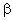 комплекс -железа (III) оксигидроксида, сахарозы и крахмала комплекс -железа (III) оксигидроксида, сахарозы и крахмала таблетки жевательные севеламер севеламер севеламер таблетки, покрытые пленочной оболочкой V03AF V03AF дезинтоксикационные препараты для противоопухолевой терапии кальция фолинат кальция фолинат кальция фолинат лиофилизат для приготовления раствора для внутривенного и внутримышечного введения;

раствор для внутривенного и внутримышечного введения месна месна месна раствор для внутривенного введения V03AX V03AX прочие лечебные средства дезоксирибонуклеиновая кислота плазмидная (сверхскрученная кольцевая двуцепочечная) дезоксирибонуклеиновая кислота плазмидная (сверхскрученная кольцевая двуцепочечная) дезоксирибонуклеиновая кислота плазмидная (сверхскрученная кольцевая двуцепочечная) лиофилизат для приготовления раствора для внутримышечного введения V06 V06 лечебное питание V06D V06D другие продукты лечебного питания V06DD V06DD аминокислоты, включая комбинации с полипептидами аминокислоты для парентерального питания аминокислоты для парентерального питания аминокислоты для парентерального питания аминокислоты и их смеси аминокислоты и их смеси аминокислоты и их смеси кетоаналоги аминокислот кетоаналоги аминокислот кетоаналоги аминокислот таблетки, покрытые пленочной оболочкой V06DE V06DE аминокислоты, углеводы, минеральные вещества, витамины в комбинации аминокислоты для парентерального питания + прочие препараты аминокислоты для парентерального питания + прочие препараты аминокислоты для парентерального питания + прочие препараты V07 V07 другие нелечебные средства V07A V07A другие нелечебные средства V07AB V07AB растворители и разбавители, включая ирригационные растворы вода для инъекций вода для инъекций вода для инъекций растворитель для приготовления лекарственных форм для инъекций V08 V08 контрастные средства V08A V08A рентгеноконтрастные средства, содержащие йод V08AA V08AA водорастворимые нефротропные высокоосмолярные рентгеноконтрастные средства натрия амидотризоат натрия амидотризоат натрия амидотризоат раствор для инъекций V08AB V08AB водорастворимые нефротропные низкоосмолярные рентгеноконтрастные средства йоверсол йоверсол йоверсол раствор для внутривенного и внутриартериального введения йогексол йогексол йогексол раствор для инъекций йомепрол йомепрол йомепрол раствор для инъекций йопромид йопромид йопромид раствор для инъекций V08B V08B рентгеноконтрастные средства, кроме йодсодержащих V08BA V08BA рентгеноконтрастные средства, содержащие бария сульфат бария сульфат бария сульфат бария сульфат порошок для приготовления суспензии для приема внутрь V08C V08C контрастные средства для магнитно-резонансной томографии V08CA V08CA парамагнитные контрастные средства гадобеновая кислота гадобеновая кислота гадобеновая кислота раствор для внутривенного введения гадобутрол гадобутрол гадобутрол раствор для внутривенного введения гадодиамид гадодиамид гадодиамид раствор для внутривенного введения гадоксетовая кислота гадоксетовая кислота гадоксетовая кислота раствор для внутривенного введения гадопентетовая кислота гадопентетовая кислота гадопентетовая кислота раствор для внутривенного введения гадотеридол гадотеридол гадотеридол раствор для внутривенного введения гадотеровая кислота гадотеровая кислота гадотеровая кислота раствор для внутривенного введения V09 V09 диагностические радиофармацевтические средства меброфенин меброфенин меброфенин лиофилизат для приготовления раствора для внутривенного введения пентатех 99mTc пентатех 99mTc пентатех 99mTc лиофилизат для приготовления раствора для внутривенного введения пирфотех 99mTc пирфотех 99mTc пирфотех 99mTc лиофилизат для приготовления раствора для внутривенного введения технеция (99mTc) оксабифор технеция (99mTc) оксабифор технеция (99mTc) оксабифор лиофилизат для приготовления раствора для внутривенного введения технеция (99mTc) фитат технеция (99mTc) фитат технеция (99mTc) фитат лиофилизат для приготовления раствора для внутривенного введения V10 V10 терапевтические радиофармацевтические средства V10B V10B радиофармацевтические средства для уменьшения боли при новообразованиях костной ткани V10BX V10BX разные радиофармацевтические средства для уменьшения боли стронция хлорид 89Sr стронция хлорид 89Sr стронция хлорид 89Sr раствор для внутривенного введения V10X V10X другие терапевтические радиофармацевтические средства V10XX V10XX разные терапевтические радиофармацевтические средства радия хлорид [223 Ra] радия хлорид [223 Ra] радия хлорид [223 Ra] раствор для внутривенного введения 